               14 марта 2022 года                 №4(240) 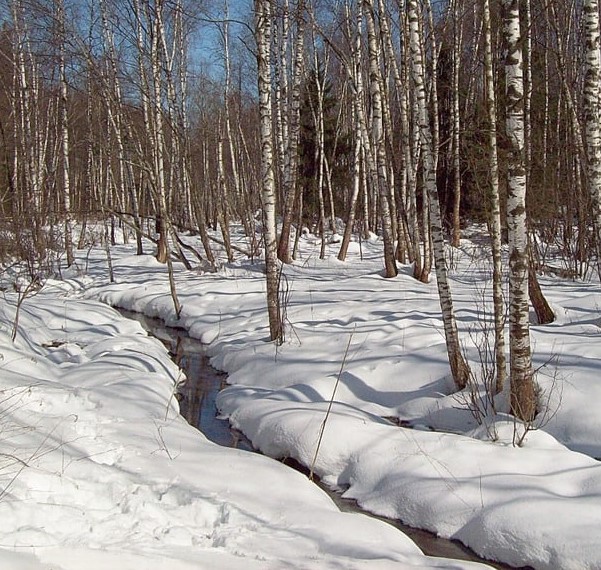 «Умыганская панорама» - периодическое печатное издание в форме газеты, учрежденное для издания официальных и иных   сообщений и материалов, нормативных и иных актов Думы и администрации Умыганского сельского поселения, Тулунского района, Иркутской области.Иркутская областьТулунский районУМЫГАНСКОЕ СЕЛЬСКОЕ ПОСЕЛЕНИЕП О С Т А Н О В Л Е Н И Е«01» марта 2022г.                                      №6-ПАс. УмыганОб утверждении Положения об оплате труда работников муниципального казенного учреждения культуры «Культурно-досуговый центр с. Умыган», в отношении которых функции и полномочия учредителя осуществляются администрацией Умыганского сельского поселенияНа основании Единых рекомендаций по установлению на федеральном, региональном и местном уровне систем оплаты труда работников государственных и муниципальных учреждений на 2021 год, утвержденных решением Российской трехсторонней комиссии по регулированию социально-трудовых отношений от 29 декабря 2020 года, протокол №13, руководствуясь статьей 24 Устава Умыганского сельского поселения ПОСТАНОВЛЯЮ:1. Утвердить с 1 января 2022 года Положение об оплате труда работников муниципального казенного учреждения культуры «Культурно-досуговый центр с. Умыган», в отношении которых функции и полномочия учредителя осуществляются администрацией Умыганского сельского поселения (прилагается).2. Признать утратившими силу:- Постановление администрации Умыганского сельского поселения от 09.01.2018г. №1-па «Об утверждении «Положения об оплате труда работников муниципального казенного учреждения культуры «Культурно – досуговый центр с. Умыган» в отношении которых функции и полномочия учредителя осуществляются администрацией Умыганского сельского поселения»- Постановление администрации Умыганского сельского поселения от 01.02.2018г. №13-па «О внесении изменений в Положение об оплате труда работников муниципального казенного учреждения культуры «Культурно-досуговый центр с. Умыган», в отношении которых функции и полномочия учредителя осуществляются администрацией Умыганского сельского поселения, утвержденного постановлением администрации Умыганского сельского поселения от 09.01.2018г. №1-ПА»- Постановление администрации Умыганского сельского поселения от 28.01.2019г. №4-па «О внесении изменений в Положение об оплате труда работников муниципального казенного учреждения культуры «Культурно-досуговый центр с. Умыган», в отношении которых функции и полномочия учредителя осуществляются администрацией Умыганского сельского поселения, утвержденного постановлением администрации Умыганского сельского поселения от 09.01.2018г. №1-ПА, от 01.02.2018г №13-па»3. Опубликовать настоящее постановление в газете «Умыганская панорама» и разместить на официальном сайте Администрации Умыганского сельского поселения в информационно-телекоммуникационной сети «Интернет».4.  Контроль над исполнением настоящего постановления оставляю за собой.Глава Умыганского сельского поселения __________________________________Н.А. Тупицын                                              Утверждено:                                                                                                                            постановлением администрации Умыганского сельского поселения                        от 01.03.2022г №6 - ПАПОЛОЖЕНИЕОБ ОПЛАТЕ ТРУДА РАБОТНИКОВ МУНИЦИПАЛЬНОГО КАЗЕННОГО УЧРЕЖДЕНИЯ КУЛЬТУРЫ «КУЛЬТУРНО ДОСУГОВЫЙ ЦЕНТР С. УМЫГАН», В ОТНОШЕНИИ КОТОРОГО, ФУНКЦИИ И ПОЛНОМОЧИЯ УЧРЕДИТЕЛЯ ОСУЩЕСТВЛЯЮТСЯ АДМИНИСТРАЦИЕЙ УМЫГАНСКОГО СЕЛЬСКОГО ПОСЕЛЕНИЯГлава 1. ОБЩИЕ ПОЛОЖЕНИЯНастоящее Примерное положение об оплате труда работников муниципального казенного учреждения  культуры «Культурно досуговый центр с. Умыган» в отношении которого функции и полномочия осуществляются администрацией Умыганского сельского поселения (далее Положение) разработано в соответствии со статьей 135, 144 Трудового кодекса Российской Федерации, на основании  Единых рекомендаций по установлению на федеральном, региональном и местном уровнях систем оплаты труда работников государственных  и муниципальных учреждений на 2021 год,  утвержденных решением Российской трехсторонней комиссии по регулированию социально-трудовых отношений от 29 декабря 2020г., протокол  №13 и определяет систему оплаты труда, устанавливает условия оплаты труда работников муниципального казенного учреждения культуры «Культурно досуговый центр с. Умыган» в отношении которого функции и полномочия учредителя осуществляются администрацией Умыганского сельского поселения (далее – учреждения культуры). В целях применения настоящего Положения используются следующие термины:- локальные акты об оплате труда - локальные нормативные акты, устанавливающие систему оплаты труда работников учреждения;- руководитель учреждения;- работники учреждения - физические лица, с которыми руководитель учреждения заключил трудовой договор  и руководитель учреждения.На основании настоящего Положения учреждения принимают локальные акты об оплате труда,  с учетом мнения Учредителя.       3. Система оплаты труда работников учреждений включает в себя размеры окладов (должностных окладов), доплат и надбавок компенсационного характера, в том числе за работу в условиях, отклоняющихся от нормальных (далее - компенсационные выплаты), систему доплат и надбавок стимулирующего характера (далее - стимулирующие выплаты) и систему премирования.        Система оплаты труда работников учреждения устанавливается с учетом единого тарифно-квалификационного справочника работ и профессий рабочих, единого квалификационного справочника должностей руководителей, специалистов и служащих или профессиональных стандартов, а также с учетом государственных гарантий по оплате труда, рекомендаций Российской трехсторонней комиссии по регулированию социально-трудовых отношений  и территориальной трехсторонней комиссии  по регулированию социально-трудовых отношений.Наименования должностей служащих (профессий рабочих), включаемых в штатное расписание учреждений, определяются в соответствии с единым квалификационным справочником должностей руководителей, специалистов и служащих, единым тарифно-квалификационным справочником работ и профессий рабочих  или профессиональными стандартами.Заработная плата работника учреждения - вознаграждение за труд в зависимости от квалификации работника учреждения, сложности, количества, качества и условий выполняемой работы, а также компенсационные выплаты (доплаты и надбавки компенсационного характера,  в том числе за работу в условиях, отклоняющихся от нормальных, работу в особых климатических условиях и на территориях, подвергшихся радиоактивному загрязнению, и иные выплаты компенсационного характера) и стимулирующие выплаты (доплаты и надбавки стимулирующего характера, премии и иные поощрительные выплаты).Минимальные размеры окладов (должностных окладов), ставок заработной платы работников учреждений устанавливаются в соответствии с Приложением 2 к настоящему Положению.Размеры окладов (должностных окладов), ставок заработной платы работников учреждения,  за исключением административно-управленческого персонала учреждения, устанавливаются трудовыми договорами на основе профессиональных квалификационных групп (квалификационных уровней профессиональных квалификационных групп), а по должностям, не включенным в профессиональные квалификационные группы, за исключением должностей административно - управленческого персонала, - в соответствии с положением об оплате труда работников учреждения, с учетом сложности исполнения возложенных на работника трудовых (должностных) обязанностей.5. Трудовые договоры с работниками учреждения, за исключением руководителя учреждения, заключаются в соответствии с примерной формой трудового договора с работником государственного (муниципального) учреждения, предусмотренной приложением 3 к Программе поэтапного совершенствования системы оплаты труда в государственных «муниципальных» учреждениях на 2012-2018 годы, утвержденной распоряжением Правительства РФ от 26.11.2012 года (с изменениями и дополнениями от 14.09.2015 года ).Трудовые договоры с руководителями учреждений заключаются на основе типовой формы трудового договора с руководителем государственного (муниципального) учреждения, утвержденной постановлением Правительства Российской Федерации от 12 апреля 2013года № 329.Виды компенсационных выплат работникам учреждений и условия их установления, размеры или порядок определения размеров компенсационных выплат определяются настоящим Положением в соответствии с требованиями законодательства.Условия и размеры выплат компенсационного характера работникам учреждения, за исключением руководителей  учреждений, определяются локальными актами об оплате труда в соответствии с федеральными законами, иными нормативными правовыми актами Российской Федерации, законами Иркутской области, иными нормативными правовыми актами Иркутской области, нормативными правовыми актами Тулунского муниципального района Размеры компенсационных выплат работникам учреждения определяются в процентах к окладам (должностным окладам), ставкам заработной платы или в абсолютных размерах.Виды, размеры (минимальные размеры), порядок и условия установления стимулирующих выплат работникам учреждений, за исключением административно-управленческого персонала учреждения, определены в главе 3 настоящего  Положения. Стимулирующие выплаты административно-управленческого персонала учреждения определены в главе 5 настоящего Положения.Обязательные требования к порядку и условиям установления, размерам стимулирующих выплат работникам учреждений определяются настоящим Положением в соответствии с требованиями законодательства.Размеры, порядок и условия установления стимулирующих выплат работникам учреждения, за исключением руководителя учреждения, определяются локальными актами об оплате труда с учетом требований настоящего Положения. Стимулирующие выплаты руководителю учреждения устанавливаются в виде премиальных выплат по итогам работы в процентах к должностному окладу или в абсолютных размерах.Размеры, порядок и условия установления стимулирующих выплат руководителю учреждения определяются администрацией Умыганского сельского поселения (далее Учредитель), на основании утвержденных им показателей эффективности деятельности руководителя учреждения.Особенности оплаты труда отдельных категорий работников в соответствии с настоящим Положением включают в себя особенности определения должностных окладов работников, расчета заработной платы.Размер  месячной заработной платы  работников не может быть ниже минимального размера оплаты труда,  установленного в соответствии с законодательством, а при наличии - в соответствии с региональным соглашением о минимальной заработной плате в Иркутской области  при условии, что указанными работниками полностью отработана за этот период норма рабочего времени и выполнены нормы труда (трудовые обязанности).Оплата труда работников производится в пределах бюджетных ассигнований, предусмотренных в бюджете Умыганского сельского поселения на соответствующий финансовый год.В учреждениях  культуры  устанавливаются следующие, обязательные для соблюдения учреждениями, уровни соотношения заработной платы основного и административно- управленческого персонала:1) размер предельного уровня  соотношения среднемесячной заработной платы  руководителя, формируемой за счет всех источников финансового обеспечения и рассчитываемой за календарный год, и среднемесячной заработной платы иных  работников учреждения (без учета заработной платы руководителя учреждения)  устанавливается в кратности  6 к 1. 2) Средняя заработная плата руководителя и средняя заработная плата иных работников учреждения определяются исходя из фактически начисленной заработной платы и фактически отработанного времени за 12 предшествующих календарных месяцев, в соответствии с Положением об особенностях порядка  исчисления средней заработной платы, утвержденным постановлением Правительства Российской Федерации  от 24  декабря 2007 года  № 922  «Об особенностях порядка исчисления средней заработной платы» и представляется  Учредителю в порядке, установленным   приложением  №4,для расчета заработной платы руководителю учреждению; 3) предельная доля расходов на оплату труда  в фонде оплаты труда учреждения   работников административно-управленческого персонала учреждений, формируемого за счет всех источников финансового обеспечения - не более 40 процентов.14. Заработная плата работников учреждений (без учета стимулирующих выплат, за исключением стимулирующих выплат, установленных пунктами 30  и 32 настоящего Положения) не может быть меньше заработной платы (без учета выплат стимулирующего характера), выплачиваемой работникам учреждений до изменения систем (условий) оплаты труда работников в соответствии с настоящим Положением, при условии сохранения объема трудовых (должностных) обязанностей работников учреждений и выполнения ими работ той же квалификации.15. Заработная плата работникам учреждений выплачивается не реже чем каждые полмесяца. Конкретная дата выплаты заработной платы устанавливается правилами внутреннего трудового распорядка, коллективным договором или трудовым договором не позднее 15 календарных дней со дня окончания периода, за который она начислена.16. Индексация  заработной платы работников учреждений производится в порядке, установленным законодательством, в пределах бюджетных ассигнований, предусмотренных в бюджете Умыганского сельского  поселения на соответствующий финансовый год и плановый период.Глава 2. КОМПЕНСАЦИОННЫЕ ВЫПЛАТЫ17. Работникам учреждения устанавливаются следующие виды компенсационных выплат:1) выплаты за работу в местностях с особыми климатическими условиями;2) выплаты за работу в условиях, отклоняющихся от нормальных (при совмещении профессий (должностей),  сверхурочной работе, работе в ночное время, выходные и нерабочие праздничные дни и при выполнении работ в других условиях, отклоняющихся от нормальных);3) надбавка за работу в сельской местности.18. Локальными актами об оплате труда, трудовыми договорами работникам учреждений при наличии оснований, предусмотренных настоящим Положением, иными нормативными правовыми актами, содержащими нормы трудового права, устанавливаются следующие компенсационные выплаты по видам:выплаты за работу в местностях с особыми климатическими условиями:районный коэффициент и процентная надбавка к заработной плате за работу в районах Крайнего Севера и приравненных к ним местностям, в Южных районах Иркутской области в соответствии со статьей 148 Трудового кодекса Российской Федерации;выплаты за работу в условиях, отклоняющихся от нормальных (при совмещении профессий (должностей), сверхурочной работе,  выходные и нерабочие праздничные дни и при выполнении работ в других условиях, отклоняющихся от нормальных):доплата за совмещение профессий (должностей) и (или) за расширение зон обслуживания и (или) за увеличение объема работы или исполнение обязанностей временно отсутствующего работника без освобождения от основного места работы, определенной трудовым договором;оплата за сверхурочную работу;оплата за работу в выходные и нерабочие праздничные дни;при выполнении работ в других условиях, отклоняющихся от нормальныхнадбавка за работу в сельской местности:надбавка за работу в учреждении, расположенном в сельском населенном пункте.19. Размеры компенсационных выплат работникам устанавливаются в процентах к окладам (должностным окладам), ставкам заработной платы или в абсолютных размерах, за исключением выплат компенсационного характера, предусмотренных подпунктом 1 пункта 17 настоящего Положения.20.  Районный коэффициент и процентная надбавка к заработной плате за работу в районах Крайнего Севера и приравненных к ним местностях (в южных районах Иркутской области) устанавливаются на условиях и в порядке, установленных статьями 316, 317 Трудового кодекса Российской Федерации.21.  Компенсационная выплата за совмещение профессий (должностей) и (или) за расширение зон обслуживания и (или) за увеличение объема работы или исполнение обязанностей временно отсутствующего работника без освобождения от работы, определенной трудовым договором, устанавливается работникам на условиях и в порядке, предусмотренных статьей 60.2 Трудового кодекса Российской Федерации.Размер компенсационной выплаты за совмещение профессий (должностей) и (или) за расширение зон обслуживания и (или) за увеличение объема работы без освобождения от работы, определенной трудовым договором, устанавливается в соответствии со статьей 151 Трудового кодекса Российской Федерации.22. Доплата  за исполнение обязанностей временно отсутствующего работника без освобождения от основной работы, определенной трудовым договором, устанавливается дополнительным соглашением к трудовому договору работника, который исполняет обязанности временно отсутствующего работника.23.  Компенсационная выплата за сверхурочную работу устанавливается работникам на условиях, в порядке и в размере, установленных статьями 99, 152 Трудового кодекса Российской Федерации.24. Компенсационная выплата за работу в выходные и нерабочие праздничные дни устанавливается работникам на условиях и в порядке, установленных статьями 113, 153 Трудового кодекса Российской Федерации.25. Компенсационная надбавка за работу в учреждениях расположенных в сельской местности, устанавливается в размере 25 процентов оклада (должностного оклада), ставки заработной платы.Глава 3. СТИМУЛИРУЮЩИЕ ВЫПЛАТЫ   26. В соответствии с настоящей главой  локальными актами об оплате труда устанавливаются стимулирующие выплаты работникам учреждений,  за исключением руководителя учреждения , если иное не установлено настоящим Положением.           Устанавливаются следующие виды стимулирующих выплат:                                                  1) за интенсивность и высокие результаты работы;                                                              2) за стаж непрерывной  работы;                                                                                                                                 3) за качество выполняемых работ;                                                                                                      4)за профессиональное развитие, степень самостоятельности работника и важности выполняемых им работ;                                                                        5)премиальные выплаты по итогам работы.                                                                         27. Стимулирующие выплаты устанавливаются работникам учреждения в процентах (в коэффициентах)  к окладам (должностным окладам)  ставкам заработной платы или в абсолютных размерах с учетом требований настоящего Положения.      28.  К выплатам за интенсивность и высокие результаты работы относятся следующие категории выплат:    надбавка работникам учреждений, должности которых согласно приложению 3 к настоящему Положению включены в перечень должностей работников учреждений клубного типа, за репетиционную нагрузку - в размере не менее 5  процентов;надбавка работникам учреждений, должности которых включены в Приложение 3 к настоящему Положению, за выполнение больших объемов работ - в размере не менее 10 процентов.Объем работ определяется с учетом  показателей объема, установленных  годовым  планом  учреждения;надбавка за организацию и проведение мероприятий, включенных в федеральные, областные целевые программы - в размере не менее 10 процентов;надбавка за организацию проектов, не предусмотренных утвержденным годовым планом мероприятий учреждения: за работу по заключению и исполнению муниципальных контрактов, гражданско-правовых договоров, а также за оказание услуг (выполнение работ) сверх установленного плана мероприятий учреждения  - в размере не менее 10 процентов;надбавка за обеспечение производственно-творческой деятельности учреждений: за создание условий для комфортного посещения и (или) пребывания в учреждении, создание, реставрацию (ремонт) и эксплуатацию необходимых для реализации основной деятельности учреждения, предусмотренной уставом, сценическо-постановочных средств, библиотечного имущества, оборудования, транспортных средств - в размере не менее 10 процентов;надбавка за создание условий для реализации национально - культурных прав граждан Российской Федерации, проживающих на территории Тулунского муниципального района, относящих себя к определенным этническим общностям:  за разработку и реализацию планов и мероприятий в сфере культурной деятельности отдельных граждан, национальных культурных центров, национальных обществ и землячеств - в размере не менее 10 процентов;надбавка за выполнение особо важных, сложных и срочных работ  - в размере не менее 10 процентов.При установлении указанной в настоящем подпункте надбавки учитываются:      сложность подготавливаемых  планово-отчетных документов, документов  по информационным запросам, обращениям граждан, в том числе, если подготовка документа связана с составлением дополнительных запросов в иные организации, применением нормативных правовых актов, использованием отчетных или аналитических показателей, проведением работ по поиску и копированию архивных документов;- работа  с муниципальными образованиями Тулунского муниципального района, в том числе при организации методической работы в сфере библиотечного дела, координировании деятельности муниципальных  библиотек  и культурно-досуговых учреждений, проведении мероприятий на конкурсной и неконкурсной основе (гастролей, фестивалей, семинаров, выставок,  участие во внестационарных мероприятиях)  на территории Тулунского района,  Иркутской области  не менее трех раз в год;  -  подготовка  документов по проверкам  контролирующих органов;- подготовка и предоставление сводной аналитической информации в сфере культуры и искусства: по поручениям и запросам органов государственной власти, по реализации национальных проектов и государственных программ, по выполнению дорожных карт ;29. К стимулирующим выплатам за стаж непрерывной  работы относятся: Надбавка за стаж непрерывный  работы в учреждениях культуры - в размере не менее 5 процентов.В период, дающий работнику право  на получение выплаты за стаж непрерывной работы, включаются периоды его работы в учреждениях культуры на условиях трудового договора, заключенного по основному месту работы, не менее трех лет, в течение которых трудовые отношения не прерывались на срок более шести календарных месяцев подряд.     30 .К выплатам за качество выполняемых работ относятся следующиекатегории выплат:1) надбавка работникам за работу в учреждениях и творческих коллективах с особым статусом:- за работу в коллективах, имеющих почетное  звание «Народный», «Образцовый»  - в размере не менее 10 процентов;2) выплаты работникам учреждений за творческие успехи: - за работу с одаренными детьми и талантливой молодежью, а также с коллективами одаренных детей и талантливой молодежи, являющимися лауреатами областных, межрегиональных, всероссийских и международных выставок и конкурсов в области культуры и искусства и (или) за работу с одаренными детьми и талантливой молодежью, являющимися стипендиатами и лауреатами премий Губернатора Иркутской области в области культуры и искусства - в размере не менее 10 процентов;- за работу в творческих коллективах учреждений - лауреатах областных, межрегиональных, всероссийских и международных выставок и конкурсов (фестивалях, смотрах, иных мероприятиях, имеющих состязательный характер) в области культуры и искусства - в размере не менее 10 процентов;- за работу в учреждениях - лауреатах областных, межрегиональных, всероссийских и международных выставок и конкурсов (фестивалей, смотров, иных мероприятий, имеющих конкурсный характер) в области культуры и искусства - в размере не менее 10 процентов;Выплаты, предусмотренные настоящим  подпунктом,  устанавливаются на срок 12 последовательных календарных месяцев, начиная с месяца, в котором принят правовой акт (решение) о подведении итогов конкурса, выставки (фестивалей, смотров, иных мероприятий, имеющих состязательный характер), предоставлении стипендий и премий.При наличии оснований для назначения работнику учреждения выплат, предусмотренных подпунктом 1 настоящего пункта, надбавка работнику учреждения устанавливается по одному из оснований по выбору работника.Совокупный размер выплат, установленных работнику учреждения в соответствии с настоящим подпунктом не должен превышать 300 процентов к окладу (должностному окладу), ставки заработной платы.3)   надбавка за работу с отдельными видами документов: за работу с архивными документами, книжными памятниками, документами при формировании номенклатуры дел – в размере не менее 10 процентов. 31. К выплатам за профессиональное развитие, степень самостоятельности работника и важности, выполняемых им работ относятся следующие выплаты:1) надбавка работникам учреждений за почетные звания:«Заслуженный деятель искусств РСФСР», «Заслуженный деятель искусств Российской Федерации», «Заслуженный артист РСФСР», «Заслуженный артист Российской Федерации», «Заслуженный художник РСФСР», «Заслуженный художник Российской Федерации», «Заслуженный работник культуры РСФСР», «Заслуженный работник культуры Российской Федерации», и (или) звание «Заслуженный (с указанием профессии)», соответствующее исполняемой работником трудовой функции, - в размере не менее 30 процентов;надбавка работникам учреждений за применение иностранных языков в процессе исполнения трудовых (должностных) обязанностей – за применение иностранных языков – не менее 15 процентов;надбавка работникам учреждений за личные заслуги устанавливаются:работникам учреждений, награжденным ведомственными знаками отличия  Министерства культуры СССР, Министерства культуры Российской Федерации, Министерства культуры и массовых коммуникаций Российской Федерации, Министерства образования СССР, Министерства образования Российской Федерации, Министерства образования и науки Российской Федерации, Федеральной архивной службы России, Федерального архивного агентства, Федеральной службы по надзору за соблюдением законодательства в области охраны культурного наследия - в размере не менее 10 процентов; при  поощрении Президентом Российской Федерации, Правительством Российской Федерации, присвоении работнику почетных званий Российской Федерации (за исключением  званий,  надбавка по которым предоставляется в соответствии с подпунктом  1 настоящего пункта), награждении работника знаками отличия Российской Федерации, награждении работника орденами и медалями Российской Федерации – в размере не менее 30 процентов на период 6 последовательных календарных месяцев, начиная с месяца представления в учреждение решения о поощрении (награждении);при награждении ведомственными наградами Министерства образования и науки Российской Федерации и (или)  Министерства культуры Российской Федерации и (или)  Федерального архивного агентства - в размере не менее 25 процентов на период 6 последовательных календарных месяцев, начиная с месяца представления в учреждение решения о награждении;при поощрении Министерством культуры и архивов Иркутской области - в размере не менее 20 процентов на период 6 последовательных календарных месяцев, начиная с месяца представления в учреждение решения о поощрении; работникам учреждений, имеющим звание лауреата премии Губернатора Иркутской области - в размере не менее не менее 20 процентов на срок 12 последовательных календарных месяцев, начиная с месяца, в котором принят правовой акт (решение) о присуждении премии Губернатора Иркутской области;работникам учреждения, награжденным наградами Иркутской области - в размере не менее 20 процентов;работникам учреждений,  имеющим почетные звания Иркутской области в соответствии с осуществляемой в учреждении трудовой функцией - в размере не менее 20 процентов;работникам учреждений – личным лауреатам областных,  межрегиональных, всероссийских и международных выставок и конкурсов (фестивалей, смотров, иных мероприятий, имеющих состязательный характер) в области культуры и искусства  - в размере не менее не менее 10 процентов на срок 12 последовательных календарных месяцев, начиная с месяца, в котором принят правовой акт (решение) о подведении итогов выставки, конкурса (фестиваля, смотра, иного мероприятия, имеющего состязательный характер);5) надбавка за категорию (квалификационную, должностную, профессиональную), если категорирование должностей (профессий) предусмотрены единым тарифно-квалификационным справочником работ и профессий рабочих, единым квалификационным справочником должностей руководителей, специалистов и служащих, утвержденных министерством труда и социального развития Российской Федерации, иными нормативными правовыми актами Российской Федерации (за исключением педагогических работников), - в следующих размерах:работникам учреждений, должности которых включены в Приложения 3 к настоящему Положению:ведущий (ведущий мастер сцены) - в размере 35 процентов; высшей категории - в размере 25 процентов; первой категории - в размере 15 процентов; второй категории - в размере 10 процентов;работникам учреждений, должности которых не включены в Приложение 3 к настоящему Положению:- главный - в размере 35 процентов;-ведущий - в размере 25 процентов; - высшей категории (класса) - в размере 20 процентов; - первой категории (класса) - в размере 15 процентов; - второй категории (класса) - в размере 10 процентов; для должностей без применения категории (класса) - выплата не устанавливается;                                                                                                                        6) если категорирование должностей (профессий) единым тарифно-квалификационным справочником работ и профессий рабочих, единым квалификационным справочником должностей руководителей, специалистов и служащих, утвержденных министерством труда и социального развития Российской Федерации, иными нормативными правовыми актами Российской Федерации не предусмотрено:                                - надбавка за  важность  выполняемых работ - в размере не менее 10 процентов.Важность выполняемой работы определяется для работника учреждения как участие работника в выполнении работ, имеющих приоритет очередности; - надбавка за  самостоятельность выполняемых работ - в размере не менее 10процентов.Самостоятельность выполняемой работы определяется как возложение на работника функций ответственного исполнителя по одному из направлений деятельности учреждения или структурного подразделения, исполнение работником обязанностей по координации и методическому руководству группами исполнителей работ или услуг учреждения;7) надбавка за квалификационную категорию педагогическим работникам: -при наличии высшей квалификационной категории - в размере не менее  38 процентов;- при наличии первой квалификационной категории - в размере не менее 28 процентов.     8) надбавка молодым специалистам в размере не менее 5 процентов устанавливается работникам в возрасте до  35 лет включительно, завершившим обучение  по основным профессиональным образовательным программам и (или) по программам профессионального обучения, впервые принятым на работу в соответствии с полученной квалификацией, стаж работы  в соответствующем учреждении которых составляет менее трех лет.32. К премиальным выплатам по итогам работы относятся:- премия по итогам работы за месяц,  квартал;- премия по итогам работы за год;- за многолетний добросовестный труд.33. Условием премирования работников учреждений за работу в календарном периоде (месяц или квартал, год) является отсутствие фактов применения дисциплинарных взысканий к работнику в соответствующем календарном периоде, в том числе по итогам рассмотрения обращений и заявлений граждан на некачественное оказание услуг (выполнение работ) работником, в случаях, если оказание услуг (выполнение работ) входит в должностные обязанности работника.34. Основанием выплаты премии по итогам работы в месяц или квартал является наличие конкретных результатов исполнения своих трудовых (должностных) обязанностей, установленных соответствующими трудовыми договорами работников, исполненных качественно и в срок.Основанием выплаты премии по итогам работы за год является участие работника в выполнении годового плана мероприятий учреждения, за степень участия работника в достижении целевых показателей (индикаторов)  «дорожной карты».Степень участия работника учреждения в выполнении годового плана мероприятий учреждения определяется руководителем, в непосредственном подчинении которого находится работник.                                                                35.Премиальные выплаты за многолетний добросовестный труд выплачивается при достижении возраста, при котором у работника учреждения возникает право на назначение ему страховой пенсии по старости в соответствии с Федеральным законом от 28.12.2013г. №400-ФЗ  «О страховых пенсиях». Премиальная выплата за многолетний и добросовестный труд  выплачивается в размере двух должностных окладов, установленных работнику на день выплаты. Глава 4. УСТАНОВЛЕНИЕ СТИМУЛИРУЮЩИХ ВЫПЛАТ36.Стимулирующие выплаты устанавливаются работникам, за исключением руководителя учреждения, с учетом:показателей и критериев эффективности деятельности работниковучреждения;рекомендаций комиссии по определению размеров стимулирующих выплат работникам, созданной в Учреждении с участием представительного органа работников учреждений (далее - комиссия), если иное не установлено настоящим Положением.37. Порядок установления стимулирующих выплат руководителю  учреждения устанавливается главой 5 настоящего Положения.38. Показатели и критерии эффективности деятельности работников учреждения определяются локальными актами по оплате труда  учреждения и  в заключаемом с работником трудовом договоре.Состав и порядок работы комиссии по определению размеров стимулирующих выплат утверждается локальным актом Учредителя.39. Представление по определению размеров стимулирующих выплат работникам учреждений (далее - представление) составляется руководителем  учреждения, с учетом установленных настоящей главой требований и направляется на комиссию по определению размеров  стимулирующих выплат работникам.40. Представление должно содержать сведения о выполнении работником учреждения показателей эффективности деятельности, о наличии условий и оснований установления стимулирующих выплат каждого из работников учреждения, находящихся в непосредственном подчинении руководителя учреждения, фактически отработанном каждым работником учреждения времени в календарном периоде, включая время нахождения в командировках, рекомендуемый размер выплаты стимулирующего характера.Представление составляется в свободной форме лицами, указанными в пункте 39 настоящего Положения на основании письменного или устного обращения работника учреждения об установлении стимулирующих выплат, если иное не установлено настоящим Положением.41. Представление составляется лицами, указанными в пункте 40 настоящего Положения, по собственной инициативе в случаях:при изменении наименований, порядка установления и размеров стимулирующих выплат, предусмотренных локальными актами об оплате труда;фактического изменения результатов (качества) выполнения должностных обязанностей работником, которое может привести к уменьшению размеров стимулирующих выплат, установленных работнику;заключения трудового договора (дополнительного соглашения к трудовому договору) с работником непосредственным руководителем структурного подразделения, в котором работник учреждения должен исполнять (исполняет) трудовые (должностные) обязанности и направляется руководителю учреждения не позднее одного рабочего дня, предшествующего подписанию трудового договора (дополнительного соглашения к трудовому договору) с работником;при установлении и определении размеров премиальных выплат.    42. Размеры стимулирующих выплат, за исключением премиальных выплат по итогам работы, устанавливаются в трудовых договорах, заключаемых с работниками учреждения, за исключением руководителя учреждения, с учетом рекомендаций комиссии по определению размеров стимулирующих выплат.Размеры премиальных выплат работникам учреждений, за исключением руководителя учреждения, устанавливаются руководителем учреждения в локальном акте учреждения с учетом рекомендаций комиссии по определению размеров стимулирующих выплат.                                                                    Премиальные выплаты учитываются в составе средней заработной платы для начисления пенсий, отпускных выплат, пособий по временной нетрудоспособности  и т. д.  На премию начисляются районный коэффициент и процентная надбавка к заработной плате за работу в южных районах Иркутской области в соответствии с действующим федеральным  и областным законодательством.Глава 5. ОСОБЕННОСТИ УСТАНОВЛЕНИЯ ЗАРАБОТНОЙ ПЛАТЫ РУКОВОДИТЕЛЯ УЧРЕЖДЕНИЯ43. Должностные оклады руководителей учреждений определяются Учредителем в заключаемых  с ними трудовых договорах в порядке, установленном постановлением Правительства Иркутской области от 28 апреля 2017 года N 292-пп  "О Порядке определения размера должностного оклада руководителя государственного казенного, бюджетного и автономного учреждения Иркутской области",  и составляют до 9 размеров среднего размера оклада (должностного оклада), ставки заработной платы работников, которые относятся к основному персоналу возглавляемых ими учреждений. Перечни должностей работников учреждения, относимых к основному персоналу, для расчета средней заработной платы и определения должностного оклада руководителя учреждения установлены в соответствии с Приложением 3 к настоящему Положению.При расчете средней заработной платы учитываются должностные оклады и все виды выплат работников, основного персонала учреждения.Размер должностных окладов руководителя учреждения устанавливается ежегодно по показателям результативности и качества деятельности учреждения в предыдущем году, в соответствии с Порядком отнесения муниципальных учреждений культуры, дополнительного образования в сфере культуры Тулунского муниципального района к группам по оплате труда руководителей и специалистов, утверждаются приказом Учредителя.44. Показатели результативности и качества деятельности учреждений культуры, дополнительного образования в сфере культуры для установления должностных окладов руководителей учрежденийИзменение должностного оклада руководителя учреждения осуществляется не ранее чем через один год с момента назначения на должность с учетом результатов работы учреждения.45. Размеры должностных окладов административно – управленческого персонала учреждения указываются в заключаемых с ними трудовых договорах.Размеры компенсационных выплат административно – управленческого персонала учреждений  указывается в заключаемых с ними трудовых договорах в соответствии с главой 2 настоящего Положения.46.Руководителям учреждений стимулирующие выплаты устанавливаются на основании показателей эффективности деятельности руководителей учреждений, согласно Приложения № 5  к Положению в виде премиальных выплат по итогам работы за месяц,  квартал и год,  в процентах к должностному окладу или в абсолютных размерах.47. Условием установления стимулирующих выплат руководителям учреждения является отсутствие наложенных на руководителя учреждения дисциплинарных взысканий, фактов привлечения руководителя учреждения к административной и (или) уголовной ответственности в связи с исполнением им трудовых (должностных) обязанностей в соответствующем периоде, за который осуществляется премирование.48. Размеры стимулирующих выплат руководителю учреждения определяются приказами Учредителя на основании предварительного протокола заседания единой комиссии по определению размеров стимулирующих выплат работникам (далее протокол) и протокола заседания комиссии по определению размеров стимулирующих выплат работникам созданной в администрации Умыганского сельского поселения. (далее протокол) 49. Протокол  должен содержать информацию:1) о соблюдении условий премирования, установленных пунктом 49 настоящего Положения;2) о выполнении показателей эффективности деятельности руководителей  учреждений; 3) о рекомендуемом размере стимулирующих выплат и мотивированное его обоснование.Глава 6. ИНЫЕ ВОПРОСЫ ОПЛАТЫ ТРУДА50. Материальная помощь работникам учреждений и административно управленческому  персоналу (далее-работники учреждения) оказывается, по письменному заявлению при наступлении следующих случаев:1)причинение работнику учреждения материального ущерба в результате стихийных бедствий;2) причинение работнику учреждения материального ущерба в связи с пожаром;3) квартирной кражи, грабежа, иного противоправного посягательства на жизнь, здоровье, имущество работника учреждения;4) материальными затруднениями в связи с продолжительной болезнью работника учреждения и членов его семьи;5) в случае смерти  работника учреждения или членов его семьи;6) вступление в законный брак работника учреждения в первый раз;7) рождение (усыновление) ребенка у работника учреждения;Материальная помощь работнику учреждения может оказываться несколько раз в год с учетом фактических обстоятельств, по каждому из вышеперечисленных случаев,  предусмотренных пунктом 54  настоящего Положения.51. Выплата материальной помощи работнику учреждения оформляется приказом руководителя, обладающим правом приема на работу, по заявлению работника учреждения с приложением документов, подтверждающих право на ее получение. В случае смерти  работника учреждения материальная помощь предоставляется одному из членов его  семьи. Членами семьи работника учреждения считаются: родители, супруги, дети, братья и сестры (родные). 52. Документами, подтверждающими право на получение материальной помощи, работниками учреждения  являются: 1) при причинении работнику учреждения  материального ущерба в результате стихийных бедствий – копия документов, подтверждающих факт произошедшего стихийного бедствия;2) при причинении работнику учреждения  материального ущерба в связи с пожаром – справка территориального отдела надзорной деятельности  МЧС с указанием причин пожара;3) в случае квартирной кражи, грабежа, иного противоправного посягательства на жизнь, здоровье, имущество работника учреждения  – справка территориального отдела МВД России;4) в связи с материальными затруднениями:  болезнью работника учреждения  и членов его семьи - копия договора на оказание платных медицинских услуг с медицинским учреждением, счета, кассового (или товарного)  чека, официальные  документы  подтверждающие  родство; другими непредвиденными обстоятельствами, повлекшие за собой материальные затраты – копии договоров, счетов, кассовых (или товарных)   чеков;5) в связи со  смертью работника учреждения и членов его семьи – копия свидетельства о смерти, официального документа подтверждающего родство;  6) при вступлении в законный брак работника учреждения - копия свидетельства о заключении брака; 7) при рождении (усыновлении) ребенка у работника учреждения – копия свидетельства о рождении ребенка;Копии предоставляемых документов заверяются руководителем учреждения.В случае отказа работнику  в предоставлении ему материальной помощи руководитель, обладающий правом приема на работу, в течение 30 календарных дней со дня регистрации письменного заявления работника об оказании ему материальной помощи направляет работнику письменное уведомление  об отказе  в оказании ему материальной помощи с указанием причин отказа.Основанием для отказа в материальной помощи работнику являются:- указание в письменном заявлении работника основания (наступившего случая) для оказания материальной помощи, не предусмотрено пунктом 54 настоящего Положения;- не предоставление работником документов, подтверждающих право  на получение материальной помощи, указанных в подпункте 1-7 настоящего пункта.53.  Право на получение материальной помощи у работников учреждений возникает со дня приема на работу.Заявление на предоставление материальной помощи может быть подано работников в течение года со дня наступления соответствующего события в период действия трудового договора, заключенного с работником.54.  При наступлении любого из случаев, предусмотренных подпунктами 1-4 пункта  50 настоящего Положения материальная помощь работнику учреждения выплачивается в размере фактически причиненного материального ущерба, подтвержденного документами, указанными в пункте 50 настоящего Положения, но не более 40 000 рублей.  Значительными материальными затратами    считаются затраты, превышающие 50 процентов среднего ежемесячного денежного содержания работника учреждения.В случае смерти работника учреждения или членов его семьи материальная помощь выплачивается с предоставлением документов, указанных в пункте 56 настоящего Положения в размере 40 000 рублей.При наступлении случая, предусмотренного подпунктом 6 пункта 54 настоящего Положения, размер материальной помощи составляет 5 тысяч рублей.При наступлении случая, предусмотренного подпунктом 7 пункта 54 настоящего Положения, размер материальной помощи составляет 5 тысяч рублей на каждого ребенка.55.  На материальную помощь начисляются районный коэффициент и процентная надбавка к заработной плате за работу в южных районах Иркутской области в соответствии с действующим федеральным и областным законодательством.   56. Материальная помощь работнику учреждения выплачивается в пределах утвержденного фонда оплаты труда учреждения.57.  Источник финансирования материальной помощи – средства бюджета Тулунского муниципального района.Приложение 1К   Положению об оплате труда работников муниципального казенного учреждения культуры «Культурно-досуговый центр с. Умыган», в отношении которого функции и полномочия учредителя осуществляются Администрацией Умыганского сельского поселения    Тулунского муниципального района, утвержденному Постановлением администрации Умыганского сельского поселения от 01.03.2022 г. №6- ПАРазмеры минимальных окладов работников муниципального казенного учреждения культуры «Культурно-досуговый центр с. Умыган в отношении которого функции и полномочия учредителя осуществляются Администрацией Умыганского сельского поселения1. Профессиональные квалификационные должностей спортивных работников, утвержденных приказ Министерства спорта Иркутской области № 107 от 26.12.2018г.Профессиональная квалификационная группа должностей2. Профессиональные квалификационные группы должностей работников культуры, искусства и кинематографии, утвержденные приказом Минздравсоцразвития России от 31 августа 2007 года № 570Профессиональная квалификационная группа«Должности работников культуры, искусства и кинематографии ведущего звена»Профессиональная квалификационная группа«Должности руководящего состава учреждений культуры, искусства и кинематографии»Приложение 2К   Положению об оплате труда работников муниципального казенного учреждения культуры «Культурно-досуговый центр с..Умыган»,  в отношении  которого функции и полномочия  учредителя осуществляются Администрацией Умыганского сельского поселения    Тулунского муниципального района, утвержденному  Постановлением администрацииУмыганского сельского поселенияот  ______________2021 г. №    - __ПЕРЕЧЕНИ ДОЛЖНОСТЕЙ РАБОТНИКОВ МУНИЦИПАЛЬНОГО КАЗЕННОГО УЧРЕЖДЕНИЯ КУЛЬТУРЫ «КУЛЬТУРНО-ДОСУГОВЫЙ ЦЕНТР СЕЛО УМЫГАН», В ОТНОШЕНИИ КОТОРОГО ФУНКЦИИ И ПОЛНОМОЧИЯ УЧРЕДИТЕЛЯ ОСУЩЕСТВЛЯЮТСЯ АДМИНИСТРАЦИЕЙ УМЫГАНСКОГО СЕЛЬСКОГО ПОСЕЛЕНИЯ, ОТНОСИМЫХ К ОСНОВНОМУ ПЕРСОНАЛУ ДЛЯ РАСЧЕТА СРЕДНЕЙ ЗАРАБОТНОЙ ПЛАТЫ И ОПРЕДЕЛЕНИЯ РАЗМЕРА (ДОЛЖНОСТНОГО ОКЛАДА) РАБОТНИКОВ И ОПРЕДЕЛЕНИЯ РАЗМЕРА ДОЛЖНОСТНОГО ОКЛАДА РУКОВОДИТЕЛЯ ПО ВИДАМ ЭКОНОМИЧЕСКОЙ ДЕЯТЕЛЬНОСТИ УЧРЕЖДЕНИЯПриложение № 3К   Положению об оплате труда работников муниципального казенного учреждения культуры «Культурно-досуговый центр с. Умыган»,  в отношении  которого функции и полномочия  учредителя осуществляются Администрацией Умыганского сельского поселения    Тулунского муниципального района, утвержденному  Постановлением администрации Умыганского  сельского поселенияот  ______________202_ г. №    - ПГПОРЯДОКПРЕДСТАВЛЕНИЯ МУНИЦИПАЛЬНЫМ КАЗЕННЫМ УЧРЕЖДЕНИЕМ КУЛЬТУРЫ «КУЛЬТУРНО-ДОСУГОВЫЙ ЦЕНТР с УМЫГАН», В ОТНОШЕНИИ КОТОРОГО ФУНКЦИИ И ПОЛНОМОЧИЯ УЧРЕДИТЕЛЯ ОСУЩЕСТВЛЯЮТСЯ АДМИНИСТРАЦИЕЙ УМЫГАНСУКОГО СЕЛЬСКОГО ПОСЕЛЕНИЯ, ИНФОРМАЦИИ О РАССЧИТЫВАЕМОЙ ЗА КАЛЕНДАРНЫЙ ГОД СРЕДНЕМЕСЯЧНОЙ ЗАРАБОТНОЙ ПЛАТЕ РУКОВОДИТЕЛЯ, ДЛЯ РАЗМЕЩЕНИЯ ЕЕ НА САЙТЕ   АДМИНИСТРАЦИИ УМЫГАНСКОГО СЕЛЬСКОГО ПОСЕЛЕНИЯ И ПРОВЕРКИ УКАЗАННОЙ ИНФОРМАЦИИ1. Настоящий Порядок разработан в соответствии со статьей 349.5 Трудового кодекса Российской Федерации, статьей 8 Закона Иркутской области N 131-ОЗ от 27 декабря 2016 года "Об оплате труда работников государственных учреждений Иркутской области", постановлением Правительства Иркутской области от 9 января 2017 года N 10-пп "Об установлении Порядка размещения информации о рассчитываемой за календарный год среднемесячной заработной плате руководителей, их заместителей и главных бухгалтеров государственных учреждений Иркутской области, государственных унитарных предприятий Иркутской области и представления указанными лицами данной информации", приказом министерства культуры и архивов Иркутской области от 14 февраля 2017 года №7-мпр «Об утверждении Порядка предоставления государственными учреждениями, функции и полномочия учредителя которых осуществляет Министерство культуры и архивов Иркутской области, информация о рассчитываемой за календарный год среднемесячной заработной плате руководителей, их заместителей и главных бухгалтеров для размещения ее на сайте Министерства культуры и архивов Иркутской области и проверки указанной информации», и устанавливает правила предоставления муниципальным учреждениям культуры,   функции и полномочия учредителя в отношении которых осуществляет Администрация Умыганского сельского поселения информации о рассчитываемой за календарный год среднемесячной заработной плате руководителей и их заместителей муниципального казенного учреждения культуры «Культурно-досуговый центр с. Умыган» функции и полномочия учредителя в отношении которых осуществляет  Администрация Умыганского сельского поселения для размещения на официальном сайте  Умыганского сельского поселения и проверки указанной информации (далее, соответственно - учреждение, информация, Администрация, официальный сайт).2. Информация, за предшествующий календарный год, представляется учреждением не позднее 1 февраля года, следующего за отчетным, на материальном носителе, за подписью руководителя учреждения, и главного бухгалтера администрации Тулунского муниципального района (далее – главный бухгалтер), с сопроводительным письмом главе Администрации. 3. К информации прилагается расчет на материальном носителе с приложением заверенных копий подтверждающих документов (далее соответственно - расчет, документы), позволяющий установить порядок исчислений информации по каждому конкретному лицу, указанному в информации и его соответствие Положению об особенностях порядка исчисления средней заработной платы, утвержденным постановлением Правительства Российской Федерации от 24 декабря 2007 года N 922, также сведения о среднемесячной заработной плате работников учреждения (без учета заработной платы соответствующего руководителя и  его заместителей), рассчитанной в порядке, установленном действующим законодательством (далее - сведения).Расчет и сведения подписываются главным бухгалтером и руководителем учреждения. При отсутствии расчета, документов и сведений следует отказ в приеме информации.4. В случае отсутствия замечаний к представленной информации, информация направляется Главой Администрации должностному лицу, ответственному за реализацию работы по размещению и своевременному удалению информации с официального сайта, с резолюцией для размещения на официальном сайте.5. В случае выявления в ходе проверки нарушений правильности исчисления информации, Глава Администрации направляет в учреждение в день выявления нарушений требование о перерасчете с указанием выявленных нарушений (далее - требование).6. Учреждение, не позднее трех рабочих дней со дня получения требования, указанного в пункте 5 настоящего Порядка, устраняет выявленные недостатки и направляет Главе Администрации информацию, рассчитанную в соответствие с требованием, с приложением расчета (далее - уточненная информация).7. Глава Администрации, обеспечивает проведение повторной проверки соблюдения предельного уровня соотношения среднемесячной заработной платы руководителей и их заместителей и среднемесячной заработной платой иных работников (далее - предельный уровень соотношения заработной платы).8. В случае выявления в ходе проверки превышения предельного уровня соотношения заработной платы, Глава Администрации рассматривает вопрос о привлечении руководителя учреждения к дисциплинарной ответственности. В случае отсутствия замечаний к повторно представленной информации, информация направляется Главой Администрации должностному лицу, ответственному за реализацию работы по размещению и своевременному удалению информации с официального сайта, с резолюцией для размещения на официальном сайте.9. Должностное лицо, ответственное за реализацию работы по размещению и своевременному удалению информации с официального сайта ежегодно, в срок не позднее 1 марта года, следующего за отчетным, обеспечивает размещение информации на официальном сайте.10. Достоверность информации, сведений, документов, представленных в соответствие с настоящим Порядком, проверяется в ходе контрольных проверок деятельности учреждений культуры.11. Руководитель учреждения несёт персональную ответственность, установленную действующим законодательством за несвоевременное представление информации, представление информации в неполном или искаженном виде.12. В день прекращения трудового договора с руководителем учреждения, его заместителем,  должностное лицо, ответственное за реализацию работы по размещению и своевременному удалению информации с официального сайта, удаляет информацию с официального сайта на основании приказа о расторжении трудового договора, служебной записки учреждения о расторжении трудового договора с заместителем руководителя, которые должны быть поданы не позднее, чем за три дня до предполагаемой даты расторжения трудового договора.13. Должностное лицо, ответственное за реализацию работы по размещению и своевременному удалению информации с официального сайта, проверку информации, назначается приказом Комитета.14. Место размещения информации на официальном сайте утверждается Распоряжением Администрации.Приложение №  4К   Положению об оплате труда работников муниципального казенного учреждения культуры «Культурно-досуговый центр С. Умыган»,  в отношении  которого функции и полномочия  учредителя осуществляются Администрацией Умыганского сельского поселения    Тулунского муниципального района, утвержденному  Постановлением администрацииУмыганского  сельского поселенияот  ______________2021 г. №    - ПГКРИТЕРИИ ДЛЯ ПРИМЕНЕНИЯ СТИМУЛИРУЮЩИХ ВЫПЛАТ В МУНИЦИПАЛЬНОМ КАЗЕННОМ УЧРЕЖДЕНИИ КУЛЬТУРЫ «КУЛЬТУРНО-ДОСУГОВЫЙ ЦЕНТР С.УМЫГАН»,   В ОТНОШЕНИИ КОТОРЫХ ФУНКЦИИ И ПОЛНОМОЧИЯ УЧРЕДИТЕЛЯ ОСУЩЕСТВЛЯЮТСЯ   АДМИНИСТРАЦИИ УМЫГАНСКОГО  СЕЛЬСКОГО ПОСЕЛЕНИЯПоказатели эффективности деятельности руководителей Приложение 3К Положению об оплате труда работниковМуниципального казенного учреждения культуры «Культурно-досуговый центр с. Умыган» утвержденное Постановлением Администрации Умыганского сельского поселенияот  ___________________г. № __________КРИТЕРИИ ДЛЯ ПРИМЕНЕНИЯ СТИМУЛИРУЮЩИХ ВЫПЛАТ В МУНИЦИПАЛЬНОМ КАЗЕННОМ УЧРЕЖДЕНИИ КУЛЬТУРЫ «КУЛЬТУРНО-ДОСУГОВЫЙ ЦЕНТР С. УМЫГАН» В ОТНОШЕНИИ КОТОРОГО ФУНКЦИИ И ПОЛНОМОЧИЯ УЧРЕДИТЕЛЯ ОСУЩЕСТВЛЯЮТСЯ УМЫГАНСККОГО СЕЛЬСКИМ ПОСЕЛЕНИЕМПоказатели эффективности деятельности руководителя учрежденияЦелевые показатели эффективности деятельности режиссера массовых представленийЦелевые показатели эффективности деятельностируководителя клубных формированийЦелевые показатели эффективности деятельностиБиблиотекаряЦелевые показатели эффективности деятельностиинструктора по спорту1.Порядок расчета  и установления выплат стимулирующего характера по целевым показателям эффективной деятельности  и качества выполнения должностных обязанностей  работниками  учреждений культуры   1.1. Размер стимулирующей выплат работникам определяется на основе  Перечня критериев эффективной деятельности и качества выполнения должностных обязанностей  работниками  учреждения    1.2.  Расчет размеров выплат из стимулирующей части фонда оплаты труда  производится по итогам месяца, квартала (полугодия), года.   1.3. Техническая работа по расчету выплат стимулирующего характера работникам  производится комиссией, созданной в учреждениях  культуры с участием представителей от работников учреждения.     1.4. Комиссия готовит предложения для единовременного стимулирования труда работников, а также проект документа о назначении выплат стимулирующего характера по результатам указанного периода на основании представленных руководителем учреждения  отчетных данных  за соответствующий отчетный период.     1.5..  Производится подсчет баллов за определенный период по максимально возможному количеству критериев и показателей для работников в соответствии с Приложением  3.    1.6.Баллы, полученные всеми работниками (общая сумма баллов), суммируется. Размер стимулирующей части ФОТ, предназначенной для выплат стимулирующего характера по результатам предыдущего периода, делится на полученную сумму баллов. В результате получается денежный вес (в рублях) каждого балла.    1.7.Размер стимулирующих выплат каждому работнику за указанный период получается умножением денежного веса одного балла на сумму баллов работника.   1.8.Решение комиссии закрепляется приказом работодателя по учреждению    1.9. Размер стимулирующих выплат руководителю учреждения устанавливается на основании локального акта  учредителя – администрации Умыганского сельского поселения.2. Порядок лишения (уменьшения) стимулирующих выплат   2.1. Работник может быть лишен  стимулирующих выплат (постоянных и разовых), либо размер выплаты снижен: -за нарушение Устава учреждения культуры;-за нарушение Правил внутреннего трудового распорядка учреждения культуры;-за нарушение должностных инструкций, -за нарушение инструкций по охране труда, противопожарной безопасности;-за нарушение трудовой, служебной и исполнительской дисциплины, в том числе невыполнение или ненадлежащее исполнение без уважительных причин устных или письменных приказов, распоряжений руководителя учреждения. -за невыполнение плановых контрольных показателей за соответствующий период (месяц, квартал, полугодие, год), в том числе по платным услугам;-за отказ от участия в культурно-массовых мероприятиях, а также за отказ в выставках, конкурсах, фестивалях, смотрах и иных мероприятиях, имеющих состязательный характер в области искусства, любого уровня;    2.2. Решение о лишении и уменьшении выплат стимулирующего характера устанавливается приказом руководителя учреждения. Об утверждении форм проверочных листов, применяемых при осуществлении Администрацией Умыганского сельского поселения муниципального контроляВ соответствии с частью 1 статьи 53 Федерального закона от 31.07.2020 г. № 248-ФЗ «О государственном контроле (надзоре) и муниципальном контроле в Российской Федерации», Требованиями к разработке, содержанию, общественному обсуждению проектов форм проверочных листов, утверждению, применению, актуализации форм проверочных листов, а также случаев обязательного применения проверочных листов, утвержденными Постановлением Правительства Российской Федерации от 27.10.2021 г. № 1844, руководствуясь статьей 24 Устава Умыганского муниципального образования:1. Утвердить:1.1. Форму проверочного листа, применяемого при осуществлении Администрацией Умыганского сельского поселения муниципального контроля на автомобильном транспорте, городском наземном электрическом транспорте и в дорожном хозяйстве (Приложение № 1);1.2. Форму проверочного листа, применяемого при осуществлении Администрацией Умыганского сельского поселения муниципального жилищного контроля (Приложение № 2);1.3. Форму проверочного листа, применяемого при осуществлении Администрацией Умыганского сельского поселения муниципального контроля в сфере благоустройства (Приложение № 3);1.4. Форму проверочного листа, применяемого при осуществлении Администрацией Умыганского сельского поселения муниципального земельного контроля (Приложение № 4).2. Установить, что настоящее постановление вступает в силу после дня его официального опубликования.3. Опубликовать настоящее постановление в газете «Умыганская панорама» и разместить на официальном сайте Администрации Умыганского сельского поселения.Глава Умыганского сельского поселения                                                        Н. А. Тупицын              Приложение № 1 к постановлению АдминистрацииУмыганского сельского поселения от «14» марта 2022 г. №7-ПАФорма проверочного листа, применяемая при осуществлении Администрацией Умыганского сельского поселения муниципального контроля на автомобильном транспорте, городском наземном электрическом транспорте и в дорожном хозяйствеПроверочный лист, применяемая при осуществлении Администрацией Умыганского сельского поселения муниципального контроля на автомобильном транспорте, городском наземном электрическом транспорте и в дорожном хозяйстве1. Муниципальный контроль на автомобильном транспорте, городском наземном электрическом транспорте и в дорожном хозяйстве________________________________________________________________________(наименование вида муниципального контроля)2. Администрация Умыганского сельского поселения ________________________________________________________________________(наименование контрольного органа)3. Постановление Администрации Умыганского сельского поселения от «____» ____________ 20__ г. № _____ «Об утверждении форм проверочных листов, применяемых при осуществлении Администрацией Умыганского сельского поселения муниципального контроля»________________________________________________________________________(реквизиты нормативного правового акта об утверждении формы проверочного листа)4. _________________________________________________________________(вид контрольного мероприятия)5. _________________________________________________________________________________________________________________________________________(объект муниципального контроля, в отношении которого проводится контрольное мероприятие)6. Сведения о контролируемом лице:а) для гражданина или индивидуального предпринимателя:________________________________________________________________________________________________________________________________________________(фамилия, имя, отчество (при наличии))________________________________________________________________________(идентификационный номер налогоплательщика и (или) основной государственный регистрационный номер)________________________________________________________________________________________________________________________________________________(адрес регистрации)б) для юридического лица:________________________________________________________________________________________________________________________________________________(наименование)________________________________________________________________________ (идентификационный номер налогоплательщика и (или) основной государственный регистрационный номер)________________________________________________________________________________________________________________________________________________(адрес юридического лица (его филиалов, представительств, обособленных структурных подразделений))7. _________________________________________________________________________________________________________________________________________(место (места) проведения контрольного мероприятия с заполнением проверочного листа)8. _________________________________________________________________(реквизиты решения контрольного органа о проведении контрольного мероприятия)9. _________________________________________________________________(учетный номер контрольного мероприятия)10. ________________________________________________________________________________________________________________________________________(должность, фамилия и инициалы должностного (-ых) лица (лиц) контрольного органа, в должностные обязанности которого (-ых) в соответствии с Положением о муниципальном контроле на автомобильном транспорте, городском наземном электрическом транспорте и в дорожном хозяйстве, должностной инструкцией входит осуществление полномочий по данному виду контроля, в том числе проведение контрольных мероприятий, проводящего (-их) контрольное мероприятие и заполняющего проверочный лист)  11. Список контрольных вопросов, отражающих содержание обязательных требований, ответы на которые свидетельствуют о соблюдении или несоблюдении контролируемым лицом обязательных требований:* - графа подлежит обязательному заполнению в случае заполнения графы «неприменимо»«____» ____________________ 20__ г.      (дата заполнения проверочного листа)_________________________________________________         __________________                 (должность, фамилия и инициалы должностного (-их) лица (лиц)                         (подпись)контролируемого органа, проводившего контрольное мероприятие                          и заполнившего проверочный лист)Приложение № 2 к постановлению АдминистрацииУмыганского сельского поселения от «14» марта 2022 г. №7-ПАФорма проверочного листа, применяемая при осуществлении Администрацией Умыганского сельского поселения муниципального жилищного контроляПроверочный лист, применяемая при осуществлении Администрацией Умыганского сельского поселения муниципального жилищного контроля1. Муниципальный жилищный контроль________________________________________________________________________(наименование вида муниципального контроля)2. Администрация Умыганского сельского поселения ________________________________________________________________________(наименование контрольного органа)3. Постановление Администрации Умыганского сельского поселения от «____» ____________ 20__ г. № _____  «Об утверждении форм проверочных листов, применяемых при осуществлении Администрацией Умыганского сельского поселения муниципального контроля»________________________________________________________________________(реквизиты нормативного правового акта об утверждении формы проверочного листа)4. _________________________________________________________________(вид контрольного мероприятия)5. _________________________________________________________________________________________________________________________________________(объект муниципального контроля, в отношении которого проводится контрольное мероприятие)6. Сведения о контролируемом лице:а) для гражданина или индивидуального предпринимателя:________________________________________________________________________________________________________________________________________________(фамилия, имя, отчество (при наличии))________________________________________________________________________(идентификационный номер налогоплательщика и (или) основной государственный регистрационный номер)________________________________________________________________________________________________________________________________________________(адрес регистрации)б) для юридического лица:________________________________________________________________________________________________________________________________________________(наименование)________________________________________________________________________ (идентификационный номер налогоплательщика и (или) основной государственный регистрационный номер)________________________________________________________________________________________________________________________________________________(адрес юридического лица (его филиалов, представительств, обособленных структурных подразделений))7. _________________________________________________________________________________________________________________________________________(место (места) проведения контрольного мероприятия с заполнением проверочного листа)8. _________________________________________________________________(реквизиты решения контрольного органа о проведении контрольного мероприятия)9. _________________________________________________________________(учетный номер контрольного мероприятия)10. ________________________________________________________________________________________________________________________________________(должность, фамилия и инициалы должностного (-ых) лица (лиц) контрольного органа, в должностные обязанности которого (-ых) в соответствии с Положением о муниципальном жилищном контроле, должностной инструкцией входит осуществление полномочий по данному виду контроля, в том числе проведение контрольных мероприятий, проводящего (-их) контрольное мероприятие и заполняющего проверочный лист)   11. Список контрольных вопросов, отражающих содержание обязательных требований, ответы на которые свидетельствуют о соблюдении или несоблюдении контролируемым лицом обязательных требований:* - графа подлежит обязательному заполнению в случае заполнения графы «неприменимо»«____» ____________________ 20__ г.      (дата заполнения проверочного листа)_________________________________________________         __________________  (должность, фамилия и инициалы должностного (-их) лица (лиц)                         (подпись)контролируемого органа, проводившего контрольное мероприятие                      и заполнившего проверочный лист)Приложение № 3 к постановлению АдминистрацииУмыганского сельского поселения от «14» марта 2022 г. №7-ПАФорма проверочного листа, применяемая при осуществлении Администрацией Умыганского сельского поселения муниципального контроля в сфере благоустройстваПроверочный лист, применяемая при осуществлении Администрацией Умыганского сельского поселения муниципального контроля в сфере благоустройства1. Муниципальный контроль в сфере благоустройства________________________________________________________________________(наименование вида муниципального контроля)2. Администрация Умыганского сельского поселения ________________________________________________________________________(наименование контрольного органа)3. Постановление Администрации Умыганского сельского поселения от «____» ____________ 20__ г. № _____ «Об утверждении форм проверочных листов, применяемых при осуществлении Администрацией Умыганского сельского поселения муниципального контроля»________________________________________________________________________(реквизиты нормативного правового акта об утверждении формы проверочного листа)4. _________________________________________________________________(вид контрольного мероприятия)5. _________________________________________________________________________________________________________________________________________(объект муниципального контроля, в отношении которого проводится контрольное мероприятие)6. Сведения о контролируемом лице:а) для гражданина или индивидуального предпринимателя:________________________________________________________________________________________________________________________________________________(фамилия, имя, отчество (при наличии))________________________________________________________________________(идентификационный номер налогоплательщика и (или) основной государственный регистрационный номер)________________________________________________________________________________________________________________________________________________(адрес регистрации)б) для юридического лица:________________________________________________________________________________________________________________________________________________(наименование)________________________________________________________________________ (идентификационный номер налогоплательщика и (или) основной государственный регистрационный номер)________________________________________________________________________________________________________________________________________________(адрес юридического лица (его филиалов, представительств, обособленных структурных подразделений))7. _________________________________________________________________________________________________________________________________________(место (места) проведения контрольного мероприятия с заполнением проверочного листа)8. _________________________________________________________________(реквизиты решения контрольного органа о проведении контрольного мероприятия)9. _________________________________________________________________(учетный номер контрольного мероприятия)10. ________________________________________________________________________________________________________________________________________(должность, фамилия и инициалы должностного (-ых) лица (лиц) контрольного органа, в должностные обязанности которого (-ых) в соответствии с Положением о муниципальном контроле в сфере благоустройства, должностной инструкцией входит осуществление полномочий по данному виду контроля, в том числе проведение контрольных мероприятий, проводящего (-их) контрольное мероприятие и заполняющего проверочный лист)   11. Список контрольных вопросов, отражающих содержание обязательных требований, ответы на которые свидетельствуют о соблюдении или несоблюдении контролируемым лицом обязательных требований:* - графа подлежит обязательному заполнению в случае заполнения графы «неприменимо»«____» ____________________ 20__ г.      (дата заполнения проверочного листа)_________________________________________________         __________________  (должность, фамилия и инициалы должностного (-их) лица (лиц)                         (подпись)контролируемого органа, проводившего контрольное мероприятие                        и заполнившего проверочный лист)Приложение № 4 к постановлению АдминистрацииУмыганского сельского поселения от «14» марта 2022 г. №7-ПАФорма проверочного листа, применяемая при осуществлении Администрацией Умыганского сельского поселения муниципального земельного контроляПроверочный лист, применяемая при осуществлении Администрацией Умыганского сельского поселения муниципального земельного контроля1. Муниципальный земельный контроль ________________________________________________________________________(наименование вида муниципального контроля)2. Администрация Умыганского сельского поселения ________________________________________________________________________(наименование контрольного органа)3. Постановление Администрации Умыганского сельского поселения от «____» ____________ 20__ г. № _____ «Об утверждении форм проверочных листов, применяемых при осуществлении Администрацией Умыганского сельского поселения муниципального контроля»________________________________________________________________________(реквизиты нормативного правового акта об утверждении формы проверочного листа)4. _________________________________________________________________(вид контрольного мероприятия)5. _________________________________________________________________________________________________________________________________________(объект муниципального контроля, в отношении которого проводится контрольное мероприятие)6. Сведения о контролируемом лице:а) для гражданина или индивидуального предпринимателя:________________________________________________________________________________________________________________________________________________(фамилия, имя, отчество (при наличии))________________________________________________________________________(идентификационный номер налогоплательщика и (или) основной государственный регистрационный номер)________________________________________________________________________________________________________________________________________________(адрес регистрации)б) для юридического лица:________________________________________________________________________________________________________________________________________________(наименование)________________________________________________________________________ (идентификационный номер налогоплательщика и (или) основной государственный регистрационный номер)________________________________________________________________________________________________________________________________________________(адрес юридического лица (его филиалов, представительств, обособленных структурных подразделений))7. _________________________________________________________________________________________________________________________________________(место (места) проведения контрольного мероприятия с заполнением проверочного листа)8. _________________________________________________________________(реквизиты решения контрольного органа о проведении контрольного мероприятия)9. _________________________________________________________________(учетный номер контрольного мероприятия)10. ________________________________________________________________________________________________________________________________________(должность, фамилия и инициалы должностного (-ых) лица (лиц) контрольного органа, в должностные обязанности которого (-ых) в соответствии с Положением о муниципальном земельном контроле, должностной инструкцией входит осуществление полномочий по данному виду контроля, в том числе проведение контрольных мероприятий, проводящего (-их) контрольное мероприятие и заполняющего проверочный лист)   11. Список контрольных вопросов, отражающих содержание обязательных требований, ответы на которые свидетельствуют о соблюдении или несоблюдении контролируемым лицом обязательных требований:* - графа подлежит обязательному заполнению в случае заполнения графы «неприменимо»«____» ____________________ 20__ г.      (дата заполнения проверочного листа)_________________________________________________         __________________  (должность, фамилия и инициалы должностного (-их) лица (лиц)                         (подпись)контролируемого органа, проводившего контрольное мероприятие                           и заполнившего проверочный лист)Издатель, редакция и распространитель: администрация Умыганского сельского поселения. Адрес: Иркутская область, Тулунский район, с.Умыган, ул.Ив.Каторжного - 74. Главный редактор: Глава администрации – Тупицын Н.А. Ответственный за выпуск: Шалда Е.С. Тираж 10 экземпляров. Распространяется бесплатно.Стаж работыРазмер (в % к должностному окладу)от 3 до 8 лет5от 8 до 13 лет10от 13 до 18 лет15от 18 до 23 лет20от 23 лет25Наименование критерия Группа по оплате труда Размер ДО123Показатели результативности и качества  деятельности учреждений определяются в соответствии с порядком отнесения муниципальных  учреждений культуры,  дополнительного образования в сфере культуры  Тулунского муниципального района к группам по оплате труда 1группа2группа3группа4группаДо 9 размеров средней з/платы основного персонала учреждения              до 8до 6-хдо 3-х Наименование должности (профессии)Размер минимального оклада , в руб.1 квалификационный уровень      Инструктор по спорту           7438,0Наименование должности (профессии)Размер минимального оклада , в руб.Библиотекарь    9481,0Наименование должности (профессии)Размер минимального оклада , в руб.Заведующий отделом (сектором) библиотеки 10822,0Заведующий клубом, стадионом10822,0Руководитель   клубного   формирования – любительского объединения, студии, коллектива самодеятельного  искусства, клуба по интересам10822,0- Руководитель   клубного   формирования;-Режиссер массовых представлений;		-Библиотекарь;-Инструктор по спорту.№ п/пПоказатели эффективности деятельности учреждения, его руководителей и работниковРазмер показателя1Выполнение учреждением плана по оказанию населению платных услуг100% и более2Наличие положительных отзывов, рецензий в средствах массовой информации по результатам деятельности учрежденияболее 3 публикаций в год3Занятие мест и присуждение номинаций в рамках осуществления основных видов деятельности учреждения в районных, областных, межрегиональных, всероссийских, международных конкурсах, фестивалях1 и более4Доведение средней заработной платы работников учреждения в отчетном году по сравнению с предыдущим годомв соответствии с «дорожной картой»5Количество участников мероприятий в сравнении с прошлым годомболее 100%6Уровень удовлетворенности потребителей качеством предоставления учреждением муниципальных услуг в сфере культурыв соответствии с «дорожной картой»7Разработка нормативно-правовой документации, регламентирующей деятельность учрежденияпо необходимости8Координирование деятельности  библиотек, учреждений клубного типа, учреждений дополнительного образованиявесь период№ п/пЦелевые показатели эффективности деятельности учрежденияЦелевые показатели эффективности деятельности учрежденияКритерии оценки целевых показателей эффективности деятельности учрежденияЗначение критериев в баллахФорма отчетности, содержащая информациюо выполнении показателя, пеиодичность отчетности 1223451Сохранение и увеличение культурно-досуговых мероприятий, в том числе на платной основе, в соответствии с плановыми контрольными показателями на текущий год (%)Сохранение и увеличение культурно-досуговых мероприятий, в том числе на платной основе, в соответствии с плановыми контрольными показателями на текущий год (%)100%менее 100%3 балла0 балловОтчет о выполнении целевых показателей эффективности деятельности учреждения, ежемесячно2Организация и проведение внеплановых и внестационарных мероприятий:- муниципального уровня (ед.)- межпоселенческого уровня (ед.)- районного уровня (ед.)Организация и проведение внеплановых и внестационарных мероприятий:- муниципального уровня (ед.)- межпоселенческого уровня (ед.)- районного уровня (ед.)1111 балл2 балла3 баллаОтчет о выполнении целевых показателей деятельности учреждения, ежеквартально3Сохранение и увеличение потребителей культурно-досуговых мероприятий в соответствии с плановыми контрольными показателями на текущий год (%)Сохранение и увеличение потребителей культурно-досуговых мероприятий в соответствии с плановыми контрольными показателями на текущий год (%)более 100%100%менее 100%6 баллов5 баллов0 балловОтчет о выполнении целевых показателей деятельности учреждения, ежемесячно4Выполнение учреждением плана по оказанию населению платных услуг в соответствии с плановыми контрольными показателями на текущий год (%)Выполнение учреждением плана по оказанию населению платных услуг в соответствии с плановыми контрольными показателями на текущий год (%)более 100%100%менее 100%6 баллов5 баллов0 балловОтчет о выполнении целевых показателей деятельности учреждения, ежемесячно5Сохранение и увеличение участников клубных формирований в соответствии с плановыми контрольными показателями на текущий год (%)Сохранение и увеличение участников клубных формирований в соответствии с плановыми контрольными показателями на текущий год (%)более 100%100%менее100%5 баллов4 балла0 балловОтчет о выполнении целевых показателей деятельности учреждения, ежемесячно6Участие с занятием призовых мест и присуждение номинаций в рамках осуществления основных видов деятельности учреждения в межрегиональных, всероссийских, областныхРайонных конкурсах, фестивалях. ед.Участие с занятием призовых мест и присуждение номинаций в рамках осуществления основных видов деятельности учреждения в межрегиональных, всероссийских, областныхРайонных конкурсах, фестивалях. ед.          1 5 балловОтчет о выполнении целевых показателей деятельности учреждения, ежемесячно7Наличие информации в печатных средствах массовой информации, сети Интернет о результатах деятельности учреждения. едНаличие информации в печатных средствах массовой информации, сети Интернет о результатах деятельности учреждения. едНе менее 1 публикации в месяц 5 баллаОтчет о выполнении целевых показателей деятельности учреждения, ежемесячно8Разработка нормативно-правовой документации, регламентирующей деятельность учрежденияРазработка нормативно-правовой документации, регламентирующей деятельность учрежденияпо мере необходимости5 балловОтчет о выполнении целевых показателей деятельности учреждения, ежемесячно9Соблюдение установленного порядка и сроков предоставления учреждением ежемесячной, квартальной, годовой, статистической и иной отчетности, информации по отдельным запросамСоблюдение установленного порядка и сроков предоставления учреждением ежемесячной, квартальной, годовой, статистической и иной отчетности, информации по отдельным запросамВ соответствии с требованиями к оформлению документации и срокам ее предоставления3 баллаОтсутствие обоснованной служебной (докладной) записки о срыве сроков, низком качестве предоставлен-ных отчетов, информации, ежемесячно10Выполнение требований по охране труда, правил противопожарной безопасностиВыполнение требований по охране труда, правил противопожарной безопасностиОтсутствие штрафов, предписаний контролирующих органов3 баллаОтчет о выполнении целевых показателей деятельности учреждения, ежемесячно11Уровень удовлетворенности потребителей качеством предоставления учреждением услуг в сфере культуры Уровень удовлетворенности потребителей качеством предоставления учреждением услуг в сфере культуры Отсутствие обращений и заявлений граждан на некачественное оказание услуг 3 баллаОтчет о выполнении целевых показателей деятельности учреждения, ежемесячно1212Организация и участие в плановых культурно-массовых мероприятиях, художественное и музыкальное оформление культурно-досуговых мероприятий, изготовление декораций, информационных стендов, афиш, буклетов, запись фонограмм, организаций творческих выставок, подбор и изготовление сценических костюмов для участников клубных формирований учреждения. Ед. 1      6 балловОтчет о выполнении целевых показателей деятельности учреждения, ежемесячно1313Организация и руководство деятельности клубных формирований самодеятельного творчества, оздоровительного, и     обучающего характера. Ед12Отчет о выполнении целевых показателей деятельности учреждения, ежемесячно1414Творческая активность  клубного формирования  в культурно-массовых  мероприятиях, проводимых на базе учреждения, ед12 баллОтчет о выполнении целевых показателей эффективности деятельности работника.ежемесячно№ п/пЦелевые показатели эффективности деятельности учрежденияКритерии оценки целевых показателей эффективности деятельности работникаЗначение критериев в баллахФорма отчетности, содержащая информациюо выполнении показателяпериодичность.123451Сохранение и увеличение массовых культурно-досуговых мероприятий, в том числе на платной основе, в соответствии с плановыми контрольными показателями за отчетный период (%)100%менее 100%3 балла0 балловОтчет о выполнении целевых показателей эффективности деятельности работника, ежемесячно2Сохранение  и увеличение  потребителей культурно-досуговых мероприятий в соответствии с плановыми контрольными показателями за отчетный период (%)более 100%100%менее 100%2 балла1 балл0 балловОтчет о выполнении целевых показателей эффективности деятельности работника,ежемесячно3Участие в организации и проведении внеплановых и внестационарных мероприятий:- муниципального уровня (ед.)- межпоселенческого уровня (ед.)- районного уровня (ед.)1111 балл2 балла3 баллаОтчет о выполнении целевых показателей эффективности деятельности работникаежемесячно4Выполнение плана по оказанию услуг населению на платной основе в соответствии плановыми контрольными показателями за отчетный период, %. более 100%100%менее 100%4 балла3 балла0 балловОтчет о выполнении целевых показателей эффективности деятельности работникаежемесячно5Руководство клубным формированием:- любительским (ед.);12  баллаОтчет о выполнении целевых показателей эффективности деятельности работникаежемесячно6Увеличение и сохранение участников клубных формирований в соответствии с плановыми контрольными показателями на текущий год (%)более 100%100%менее 100%2 балла1 балл0 балловОтчет о выполнении целевых показателей эффективности деятельности работника, ежемесячно7Творческая активность  клубного формирования  в культурно-массовых  мероприятиях, проводимых на базе учреждения, ед11 баллОтчет о выполнении целевых показателей эффективности деятельности работника.ежемесячно8Освещение деятельности учреждения в печатных средствах массовой информации, сети Интернет - статья (ед.)- заметка (ед.)111      1                                                       2      3          Отчет о выполнении целевых показателей эффективности деятельности работника, ежемесячно9Личные профессиональные достижения в конкурсах, фестивалях, проектах, программах: муниципальный, районный, областной, региональный, межрегиональный, всероссийский уровень ед                                      за каждое призовое место или присуждение номинаций 5678910Отчет о выполнении целевых показателей эффективности деятельности работников Учреждения, за месяц.10Подготовка победителей и призеров конкурсов (чел.)- областной уровень;- районный уровень.114 балла 3 баллаОтчет о выполнении целевых показателей эффективности деятельности работника,ежемесячно11Разработка проектов, грантов, программ:- всероссийский уровень;- межрегиональный уровень;- региональный уровень;- областной уровень;- районный уровень.за каждый документ4 балла 3 балла3 балла 2 балла1 баллОтчет о выполнении целевых показателей эффективности деятельности работника,ежемесячно12Жалобы и замечания со стороны посетителей учреждения (получателей услуг)отсутствие 2 баллаОтчет о выполнении целевых показателей эффективности деятельности работника, ежемесячно13 Участие специалиста с занятием призовых мест и присуждение номинаций в рамках осуществления основных видов деятельности учреждения в межрегиональных, всероссийских, областныхРайонных конкурсах, фестивалях. ед.   13 балла14Организация и участие в плановых культурно-массовых мероприятиях, художественное и музыкальное оформление культурно-досуговых мероприятий, изготовление декораций, информационных стендов, афиш, буклетов, запись фонограмм, организаций творческих выставок, подбор и изготовление сценических костюмов для участников клубных формирований учреждения. Ед. 1      6 балловОтчет о выполнении целевых показателей деятельности учреждения, ежемесячно№ п/пЦелевые показатели эффективности деятельности учрежденияКритерии оценки целевых показателей эффективности деятельности работникаЗначение критериев в баллахФорма отчетности, содержащая информациюо выполнении показателяПериодичностьпредостав-ленияотчетности123456Отчет о выполнении целевых показателей эффективностидеятельности работника1Руководство клубным формированием, носящим звание «Народный», «Образцовый» (ед.)12 баллаОтчет о выполнении целевых показателей эффективностидеятельности работникаЕжемесячно2Численность участников клубных формированийв соответствии с плановыми контрольными показателями на текущий год (%)более 100%100%менее 100%2 балла1 балл0 балловОтчет о выполнении целевых показателей эффективностидеятельности работника Ежеквартально3Творческая активность клубных формирований:- участие в выездных концертных программах (ед.);- выступления на мероприятиях районного уровня (ед).111 балл2 баллаОтчет о выполнении целевых показателей эффективностидеятельности работникаЕжемесячно 4Участие в организации и проведении внеплановых и внестационарных мероприятий:- муниципального уровня (ед.)- межпоселенческого уровня (ед.)- районного уровня (ед.)1111 балл2 балла3 баллаОтчет о выполнении целевых показателей эффективностидеятельности работникаЕжемесячно5Освещение деятельности клубных формирований учреждения в печатных средствах массовой информации, сети Интернет - статья (ед.)- заметка (ед.)11112 балла3 баллаОтчет о выполнении целевых показателей эффективностидеятельности работникаЕжемесячно6Личные профессиональные достижения (призовые места в конкурсах профессионального мастерства):- всероссийский уровень;- межрегиональный уровень;- региональный уровень;- областной уровень;- районный уровень.за каждое призовое место4 балла 3 балла3 балла 2 балла1 баллОтчет о выполнении целевых показателей эффективностидеятельности работникаЕжемесячно7Подготовка победителей и призеров конкурсов (чел.):- всероссийский уровень;- межрегиональный уровень;- региональный уровень;- областной уровень;- районный уровень.111114 балла 3 балла3 балла 2 балла1 баллОтчет о выполнении целевых показателей эффективностидеятельности работникаЕжемесячно8Участие клубных формирований в фестивалях, конкурсах областного, регионального, всероссийского уровней (ед.)12 баллаОтчет о выполнении целевых показателей эффективностидеятельности работникаЕжемесячно9Участие в работе коллективов, имеющих почетное звание «Народный» (ед.)11 баллОтчет о выполнении целевых показателей эффективностидеятельности работникаЕжемесячно 10Своевременная сдача плановой и отчетной документации, предоставление информации по отдельным запросамв соответствии с требованиями 
к оформлению документации и срокам ее предоставления2 баллОтсутствие обоснованной служебной (докладной) записки о срыве сроков, низком качес-твепредостав-ленной документацииЕжемесячно 11Жалобы и замечания со стороны посетителей учреждения (получателей услуг)отсутствие 2 баллОтчет о выполнении целевых показателей эффективностидеятельности работникаЕжемесячно12Выполнение требований по охране труда, правил противопожарной и электробезопасности отсутствие нарушений2 баллОтчет о выполнении целевых показателей эффективностидеятельности работника каЕжемесячно13Повышение квалификации:- прохождение мастер-классов, участие в работе семинаров, творческих лабораторий на базе МКУК «МОМЦ» (ед.);- участие в работе областных семинаров, творческих лабораторий и т.д. (ед.);- областные курсы повышения квалификации (ед.)1 112 балл2 балла3 баллаОтчет о выполнении целевых показателей эффективностидеятельности работникаЕжемесячно14Получение профильного образования среднее специальноевысшее2 балла4 баллаОтчет о выполнении целевых показателей эффективностидеятельности работникаЕжемесячно15Организация и участие в плановых культурно-массовых мероприятиях, художественное и музыкальное оформление культурно-досуговых мероприятий, изготовление декораций, информационных стендов, афиш, буклетов, запись фонограмм, организаций творческих выставок, подбор и изготовление сценических костюмов для участников клубных формирований учреждения. Ед. 1      6 балловОтчет о выполнении целевых показателей деятельности учреждения, ежемесячноЕжемесячно 16Сохранение и увеличение  массовых культурно-досуговых мероприятий, в том числе на платной основе,  в соответствии с плановыми контрольными показателями за отчетный период (%)100%менее 100%3 балла0 балловОтчет о выполнении целевых показателей эффективности деятельности работника, ежемесячноЕжемесячно 17Сохранение  и увеличение  потребителей культурно-досуговых мероприятий 
в соответствии с плановыми контрольными показателями за отчетный период (%)более 100%100%менее 100%2 балла1 балл0 балловОтчет о выполнении целевых показателей эффективности деятельности работника,ежемесячноЕжемесячно № п/пЦелевые показатели эффективности деятельности  работников учреждения  в  календарном периоде (месяц или квартал, год)Целевые показатели эффективности деятельности  работников учреждения  в  календарном периоде (месяц или квартал, год)Критерии оценки целевых показателей эффективности. Значение критериев в баллахФорма отчетности, периодичность предоставления отчетности1223451.1.Разработка и внедрение в деятельность учреждения творческих проектов, грантов, программ: муниципальный, районный, областной, региональный, межрегиональный, всероссийский уровень, ед.  1                            5678910Отчет о выполнении целевых показателей эффективности деятельности работников Учреждения, ежемесячно.22Сохранение и увеличение  пользователей  библиотечными услугами (посещаемость) в соответствии  плановыми контрольными показателями за отчетный период, %.100% и болееменее 100%20Отчет о выполнении целевых показателей эффективности деятельности работников Учреждения, ежемесячно.33Сохранение и увеличение  количества  информационно-просветительских мероприятий в соответствии  плановыми контрольными показателями за отчетный период, %.100% и болееменее 100%20Отчет о выполнении целевых показателей эффективности деятельности работников Учреждения, ежемесячно.44Сохранение и увеличение количества востребованных экземпляров библиотечного фонда в общем библиотечном фонде  (книговыдача)  на одного читателя в соответствии  плановыми контрольными показателями за отчетный период, %.100% и болееменее 100%20Отчет о выполнении целевых показателей эффективности деятельности работников Учреждения, ежемесячно.55Сохранение и увеличение количества участников клубных формирований   в соответствии  плановыми контрольными показателями за отчетный период, %.  100%  и болееменее 100%2 0 Отчет о выполнении целевых показателей эффективности деятельности работников Учреждения, ежемесячно.66Выполнение плана по оказанию населению услуг на платной основе в соответствии плановыми контрольными показателями за отчетный период, %. 100%  и болееменее 10030Отчет о выполнении целевых показателей эффективности деятельности работников Учреждения, ежемесячно 77Уровень удовлетворенности потребителей качеством предоставления муниципальных услуг специалистом учрежденияотсутствие устных обращений и заявлений граждан на некачественное оказание услуг2Отчет о выполнении целевых показателей эффективности деятельности работников Учреждения, ежемесячно.88Личные профессиональные достижения в конкурсах, фестивалях, проектах, программах: муниципальный, районный, областной, региональный, межрегиональный, всероссийский уровень, ед.. за каждое призовое место или присуждение номинаций 5678910Отчет о выполнении целевых показателей эффективности деятельности работников Учреждения, ежемесячно.99Подготовка и соблюдение установленного порядка и сроков предоставления плановой, аналитической и отчетной документации, нормативных правовых актов,   официальной информации, методических пособий; обработка информационных запросов.при отсутствии замечаний или   служебной записки о срыве сроков, низком качестве предоставленных документов2Отчет о выполнении целевых показателей эффективности деятельности работников Учреждения, ежемесячно.1010Освещение деятельности библиотеки и учреждения в печатных средствах массовой информации, - в сети Интернет- заметка (ед.) - статья (ед.)1       1                                                         2      3           Отчет о выполнении целевых показателей эффективности деятельности работников Учреждения, ежемесячно.1111Повышение квалификации:-  областные курсы повышения   квалификации; - областные семинары-практикумы, вебинары, проводимые на базе МКУК «МЦБ им. Г.С. Виноградова»,мастер-классы,  совещания и т.д., проводимые на районном уровне, ед.1 321Отчет о выполнении целевых показателей эффективности деятельности работников Учреждения, ежемесячно1212Участие в организации и проведении  внестационарных информационно-просветительских мероприятий: муниципальный, районный, областной уровень, ед.              1                              123Отчет о выполнении целевых показателей эффективности деятельности работников Учреждения, ежемесячно.1313Организация деятельности клубных формирований, любительских объединений. ед.12Отчет о выполнении целевых показателей эффективности деятельности работников Учреждения, ежемесячно1414Подготовка победителей и призеров конкурсов, фестивалей, смотров и иных мероприятий, имеющих состязательный характер:районный, областной, региональный, межрегиональный, всероссийский уровень, ед.                                                                          112345Отчет о выполнении целевых показателей эффективности деятельности работников Учреждения, ежемесячно1515Участие  специалиста в    проведении   культурно-массовых  мероприятий учреждения .ед15Отчет о выполнении целевых показателей эффективности деятельности работников Учреждения, ежемесячно.№ п/пЦелевые показатели эффективности деятельности  работников учреждения  в  календарном периоде (месяц или квартал, год)Критерии оценки целевых показателей эффективности. Критерии оценки целевых показателей эффективности. Значение критериев в баллахЗначение критериев в баллахФорма отчетности, периодичность предоставления отчетности12334451Разработка и внедрение в деятельность учреждения творческих проектов, грантов, программ: муниципальный, районный, областной, региональный, межрегиональный, всероссийский уровень, ед.  156789105678910Отчет о выполнении целевых показателей эффективности деятельности работников Учреждения, ежемесячноОтчет о выполнении целевых показателей эффективности деятельности работников Учреждения, ежемесячно2Сохранение и увеличение  количества потребителей  услуг в области физической культуры и спорта, в т.ч. участников спортивных секций и клубных формирований  в соответствии  плановыми контрольными показателями за отчетный период, %.100% и болееменее 100%2020Отчет о выполнении целевых показателей эффективности деятельности работников Учреждения, ежемесячноОтчет о выполнении целевых показателей эффективности деятельности работников Учреждения, ежемесячно3Сохранение и увеличение  количества физкультурно-спортивных  мероприятий: соревнований, праздников, дней здоровья и т.д. в соответствии  плановыми контрольными показателями за отчетный период, %.100% и болееменее 100%2020Отчет о выполнении целевых показателей эффективности деятельности работников Учреждения, ежемесячноОтчет о выполнении целевых показателей эффективности деятельности работников Учреждения, ежемесячно4Участие в организации и проведении внестационарных    спортивных мероприятий: муниципальный, районный, областной уровень, ед.             12                         3                         42                         3                         4Отчет о выполнении целевых показателей эффективности деятельности работников Учреждения, ежемесячноОтчет о выполнении целевых показателей эффективности деятельности работников Учреждения, ежемесячно5Выполнение плана по оказанию услуг населению на платной основе в соответствии плановыми контрольными показателями за отчетный период, %.    100%  и болееменее 1002020Отчет о выполнении целевых показателей эффективности деятельности работников Учреждения, ежемесячноОтчет о выполнении целевых показателей эффективности деятельности работников Учреждения, ежемесячно6Уровень удовлетворенности потребителей качеством предоставления муниципальных услуг специалистом учрежденияотсутствие устных обращений и заявлений граждан на некачественное оказание услуг22Отчет о выполнении целевых показателей эффективности деятельности работников Учреждения, ежемесячноОтчет о выполнении целевых показателей эффективности деятельности работников Учреждения, ежемесячно7Личные профессиональные достижения в конкурсах, фестивалях, проектах, программах: муниципальный, районный,                областной, региональный, межрегиональный, всероссийский уровень.                                      за каждое призовое место или присуждение номинаций 345678345678Отчет о выполнении целевых показателей эффективности деятельности работников Учреждения, ежемесячно Отчет о выполнении целевых показателей эффективности деятельности работников Учреждения, ежемесячно 8Освещение деятельности учреждения в области спорта в печатных средствах массовой информации, - в сети Интернет- заметка (ед.) - статья (ед.)постоянно                 11              1                                                                 2   3                         1                                                                 2   3           Отчет о выполнении целевых показателей эффективности деятельности работников Учреждения, ежемесячноОтчет о выполнении целевых показателей эффективности деятельности работников Учреждения, ежемесячно9Повышение квалификации:                            -  областные курсы повышения квалификации;                                       - областные семинары-практикумы, вебинары, мастер-классы  и т.д., проводимые на базе Управления;                                                     - совещания, мастер-классы и т.д. на районном уровне, ед.1         3        2                                           1        3        2                                           1Отчет о выполнении целевых показателей эффективности деятельности работников Учреждения, ежемесячно.Отчет о выполнении целевых показателей эффективности деятельности работников Учреждения, ежемесячно.10Организация деятельности спортивных секций  в соответствии с  плановыми контрольными показателями за отчетный период, ед.133Отчет о выполнении целевых показателей эффективности деятельности работников Учреждения, ежемесячноОтчет о выполнении целевых показателей эффективности деятельности работников Учреждения, ежемесячно11Подготовка победителей и призеров спортивных мероприятий, имеющих состязательный характер: районный, областной, региональный, межрегиональный, всероссийский уровень, ед.                                                                          1            23             456            23             456Отчет о выполнении целевых показателей эффективности деятельности работников Учреждения, ежемесячноОтчет о выполнении целевых показателей эффективности деятельности работников Учреждения, ежемесячно12Участие в культурно-досуговых мероприятий, (изготовление декораций, участие в театрализации мероприятий и т.д.).ед133Отчет о выполнении целевых показателей эффективности деятельности работников Учреждения, ежемесячно Отчет о выполнении целевых показателей эффективности деятельности работников Учреждения, ежемесячно 10 Агитационная работа с населением на привлечение максимального количества населения для занятий физической культуры Постоянно            3           3Отчет о выполнении целевых показателей эффективности деятельности работников Учреждения, ежемесячноОтчет о выполнении целевых показателей эффективности деятельности работников Учреждения, ежемесячноИРКУТСКАЯ  ОБЛАСТЬТулунский районАДМИНИСТРАЦИЯУмыганского сельского поселенияПОСТАНОВЛЕНИЕ«14»марта 2022 г.                                          № 7-ПАс. Умыган№ п/пКонтрольные вопросы, отражающие содержание обязательных требований Реквизиты нормативных правовых актов с указанием их структурных единиц, которыми установлены обязательныетребованияОтветы на вопросОтветы на вопросОтветы на вопросОтветы на вопрос№ п/пКонтрольные вопросы, отражающие содержание обязательных требований Реквизиты нормативных правовых актов с указанием их структурных единиц, которыми установлены обязательныетребованияданетнеприменимоПримечание* 12345671Осуществляется ли содержание автомобильных дорог в соответствии с требованиями технических регламентов в целях обеспечения сохранности автомобильных дорог, а также организации дорожного движения, в том числе посредством поддержания бесперебойного движения транспортных средств по автомобильным дорогам и безопасных условий такого движения?Пункты 1, 2 статьи 17 Федерального закона от 08.11.2007 г. № 257-ФЗ «Об автомобильных дорогах и о дорожной деятельности в Российской Федерации и о внесении изменений в отдельные законодательные акты Российской Федерации»2Соблюдается ли состав работ по содержанию автомобильных дорог?Пункт 3 статьи 17 Федерального закона от 08.11.2007 г.  № 257-ФЗ «Об автомобильных дорогах и о дорожной деятельности в Российской Федерации и о внесении изменений в отдельные законодательные акты Российской Федерации»; приказ Минтранса России от 16.11.2012 г. № 402 «Об утверждении Классификации работ по капитальному ремонту, ремонту и содержанию автомобильных дорог»3Осуществляется ли ремонт автомобильных дорог в соответствии с требованиями технических регламентов в целях поддержания бесперебойного движения транспортных средств по автомобильным дорогам и безопасных условий такого движения, а также обеспечения сохранности автомобильных дорог?Пункт 1 статьи 18 Федерального закона от 08.11.2007 г. № 257-ФЗ «Об автомобильных дорогах и о дорожной деятельности в Российской Федерации и о внесении изменений в отдельные законодательные акты Российской Федерации»4Осуществляется ли размещение объектов дорожного сервиса в границах полосы отвода автомобильной дороги в соответствии с документацией по планировке территории и требованиями технических регламентов?Пункт 1 статьи 22 Федерального закона от 08.11.2007 г. № 257-ФЗ «Об автомобильных дорогах и о дорожной деятельности в Российской Федерации и о внесении изменений в отдельные законодательные акты Российской Федерации»5Не ухудшают ли объекты дорожного сервиса видимость на автомобильной дороге, другие условия безопасности дорожного движения, а также условия использования и содержания автомобильной дороги и расположенных на ней сооружений и иных объектов?Пункт 3 статьи 22 Федерального закона от 08.11.2007 г. № 257-ФЗ «Об автомобильных дорогах и о дорожной деятельности в Российской Федерации и о внесении изменений в отдельные законодательные акты Российской Федерации»6Оборудованы ли объекты дорожного сервиса стоянками и местами остановки транспортных средств, а также подъездами, съездами и примыканиями в целях обеспечения доступа к ним с автомобильной дороги?Пункт 6 статьи 22 Федерального закона от 08.11.2007 г. № 257-ФЗ «Об автомобильных дорогах и о дорожной деятельности в Российской Федерации и о внесении изменений в отдельные законодательные акты Российской Федерации»7Соблюдаются ли требования перевозки пассажиров и багажа?Статьи 19-22 Федерального закона от 08.11.2007 г. № 259-ФЗ «Устав автомобильного транспорта и городского наземного электрического транспорта»8Соблюдаются ли требования к проектируемым, строящемся, реконструируемым, капитально ремонтируемым и эксплуатируемым объектам дорожного и придорожного сервиса, предназначенного для размещения на автомобильных дорогах общего пользования с целью обслуживания участников дорожного движения по пути следования?ГОСТ 33062 -2014 «Дороги автомобильные общего пользования. Требования к размещению объектов дорожного и придорожного сервиса»№ п/пКонтрольные вопросы, отражающие содержание обязательных требований Реквизиты нормативных правовых актов с указанием их структурных единиц, которыми установлены обязательныетребованияОтветы на вопросОтветы на вопросОтветы на вопросОтветы на вопрос№ п/пКонтрольные вопросы, отражающие содержание обязательных требований Реквизиты нормативных правовых актов с указанием их структурных единиц, которыми установлены обязательныетребованияданетнеприменимоПримечание*12345671Имеются ли у управляющей компании лицензия на осуществление предпринимательской деятельности по управлению многоквартирными домами?Пункт 1.3 статьи 161 Жилищного кодекса Российской Федерации2Имеется ли решение общего собрания собственников помещений многоквартирных домов о выборе способа управления организацией, товариществом собственников жилья?Пункт 3 статьи 161 Жилищного кодекса Российской Федерации3Имеется ли утвержденный решением общего собрания собственников помещений перечень работ и услуг, оказываемых в счет платы за жилое помещение?Статья 161 Жилищного кодекса Российской Федерации4Соблюдается ли порядок технических осмотров многоквартирных домов?Пункт 2.1. Правил и норм технической эксплуатации жилищного фонда, утвержденных постановлением Госстроя России от 27.09.2003 г. № 1705Обеспечивается ли подготовка жилищного фонда к сезонной эксплуатации?Пункт 2.6. Правил и норм технической эксплуатации жилищного фонда, утвержденных постановлением Госстроя Российской Федерации от 27.09.2003 г. № 1706Соблюдаются ли требования к порядку содержания помещений и придомовых территорий многоквартирных домов?Раздел III Правил и норм технической эксплуатации жилищного фонда, утвержденных постановлением Госстроя Российской Федерации от 27.09.2003 г. № 1707Соблюдаются ли требования к порядку осуществления технического обслуживания и ремонта строительных конструкций многоквартирных домов?Раздел IV Правил и норм технической эксплуатации жилищного фонда, утвержденных постановлением Госстроя Российской Федерации от 27.09.2003 г. № 1708Соблюдаются ли требования к порядку осуществления технического обслуживания и ремонта инженерного оборудования многоквартирных домов?Раздел V Правил и норм технической эксплуатации жилищного фонда, утвержденных постановлением Госстроя Российской Федерации от 27.09.2003 г. № 1709Соблюдаются ли требования к определению размера платы за коммунальную услугу по отоплению в многоквартирных домах?Часть 1 статья 157 Жилищного кодекса Российской Федерации; пункта 4 Правил осуществления деятельности по управлению многоквартирными домами, утвержденных постановлением Правительства Российской Федерации от 15.052013 г. № 416; Правила предоставления коммунальных услуг собственникам и пользователям помещений в многоквартирных домах и жилых домах, утвержденные постановлением Правительства Российской Федерации от 06.05.2011 г. № 35410Соблюдаются ли требования к определению размера платы за коммунальную услугу по водоснабжению и водоотведению в многоквартирных домах?Часть 1 статья 157 Жилищного кодекса Российской Федерации; пункта 4 Правил осуществления деятельности по управлению многоквартирными домами, утвержденных постановлением Правительства Российской Федерации от 15.052013 г. № 416; Правила предоставления коммунальных услуг собственникам и пользователям помещений в многоквартирных домах и жилых домах, утвержденные постановлением Правительства Российской Федерации от 06.05.2011 г. № 354№ п/пКонтрольные вопросы, отражающие содержание обязательных требований Реквизиты нормативных правовых актов с указанием их структурных единиц, которыми установлены обязательныетребованияОтветы на вопросОтветы на вопросОтветы на вопросОтветы на вопрос№ п/пКонтрольные вопросы, отражающие содержание обязательных требований Реквизиты нормативных правовых актов с указанием их структурных единиц, которыми установлены обязательныетребованияданетнеприменимоПримечание*12345671При строительстве и реконструкции территории сельского поселения обеспечивается доступность для маломобильных групп населения?Статья ____ Правил благоустройства территории _______________ сельского поселения, утвержденных решением Думы ______________ сельского поселения от «____» _______ 20__ г. № ______2Имеются ли заключенные договоры: - с региональным оператором по обращению с твердыми коммунальными отходами, твердыми бытовыми отходами;- со специализированными организациями, осуществляемыми сбор, транспортирование, обработку, утилизацию, размещение отходов производства и потребления?Статья ____ Правил благоустройства территории _______________ сельского поселения, утвержденных решением Думы ______________ сельского поселения от «____» _______ 20__ г. № ______3Имеются ли оборудованные контейнерные площадки для установки контейнеров и (или) бункеров – накопителей для накопления отходов?Статья ____ Правил благоустройства территории _______________ сельского поселения, утвержденных решением Думы ______________ сельского поселения от «____» _______ 20__ г. № ______4Соблюдается ли расстояние от границ детских площадок:- до контейнерных площадок?- до жилых домов?Статья ____ Правил благоустройства территории _______________ сельского поселения, утвержденных решением Думы ______________ сельского поселения от «____» _______ 20__ г. № ______5Соответствует ли размещение домовых знаков на зданиях и сооружениях?Статья ____ Правил благоустройства территории _______________ сельского поселения, утвержденных решением Думы ______________ сельского поселения от «____» _______ 20__ г. № ______6Статья ____ Правил благоустройства территории _______________ сельского поселения, утвержденных решением Думы ______________ сельского поселения от «____» _______ 20__ г. № ______ 7Выполняются ли требования по организации и порядку проведения земляных работ?Статья ____ Правил благоустройства территории _______________ сельского поселения, утвержденных решением Думы ______________ сельского поселения от «____» _______ 20__ г. № ______8Соблюдается ли особенность уборки территории сельского поселения в осенне-зимний период? Статья ____ Правил благоустройства территории _______________ сельского поселения, утвержденных решением Думы ______________ сельского поселения от «____» _______ 20__ г. № ______9Соблюдается ли особенность уборки территории сельского поселения в весенне-летний период? Статья ____ Правил благоустройства территории _______________ сельского поселения, утвержденных решением Думы ______________ сельского поселения от «____» _______ 20__ г. № ______№ п/пКонтрольные вопросы, отражающие содержание обязательных требований Реквизиты нормативных правовых актов с указанием их структурных единиц, которыми установлены обязательныетребованияОтветы на вопросОтветы на вопросОтветы на вопросОтветы на вопрос№ п/пКонтрольные вопросы, отражающие содержание обязательных требований Реквизиты нормативных правовых актов с указанием их структурных единиц, которыми установлены обязательныетребованияданетнеприменимоПримечание*12345671Наличие правоустанавливающих документов на земельный участок?Статьи 25, 26 Земельного кодекса Российской Федерации; пункт 3 статьи 28 Федерального закона от 21.12.2001 г. № 178-ФЗ «О приватизации государственного и муниципального имущества»2Использование земельного участка по целевому назначению в соответствии с его принадлежностью к той или иной категории земель  Статьи 25, 26 Земельного кодекса Российской Федерации; пункт 3 статьи 28 Федерального закона от 21.12.2001 г. № 178-ФЗ «О приватизации государственного и муниципального имущества» 3Использование земельного участка в соответствии с его разрешенным использованиемСтатьи 7, 42 Земельного кодекса Российской Федерации; статья 8.8 Кодекса Российской Федерации об административных правонарушениях4Использование земельных участков способами, не наносящими вред окружающей среде, в том числе земле как природному объектуСтатья 42  Земельного кодекса Российской Федерации; пункт 1 статьи 42, статья 43  Федерального закона от 10.01.2002 г. № 7-ФЗ «Об охране окружающей среды»5Сохранение межевых , геодезический и других специальных знаков, установленных на земельных участкахСтатья 42  Земельного кодекса Российской Федерации 6Осуществление мероприятий по охране земельСтатья 42  Земельного кодекса Российской Федерации7Своевременное освоение и использование земельного участка в случаях, если сроки освоения земельного участка предусмотрены договоромСтатья 42 Земельного кодекса Российской Федерации 8Осуществление своевременных платежей за землюПодпункт 7 пункта 1 статьи 1,.статья 42  Земельного кодекса Российской Федерации 9Соблюдение при использовании земельного участка требований градостроительных регламентов, строительных, экологических, санитарно-гигиенических, противопожарных и иных правил, нормативовСтатья 42  Земельного кодекса Российской Федерации10Недопущение загрязнение, истощения, деградации, порчи, уничтожения земель и почв и иного негативного воздействия на земли и почвуСтатья 42  Земельного кодекса Российской Федерации 11Самовольная уступка права пользования землей, а равно самовольная мена земельного участкаСтатья 7, 10 Кодекса Российской Федерации об административных правонарушениях12Искажение сведений о состоянии земель лицам, обязанными сообщать такую информациюСтатья 8.5 Кодекса Российской Федерации об административных правонарушениях13Самовольное снятие или перемещение плодородного слоя почвыСтатья 8.6 Кодекса Российской Федерации об административных правонарушениях14Невыполнение или несвоевременное исполнение обязанностей по рекультивации земельСтатья 8.7 Кодекса Российской Федерации об административных правонарушениях15Невыполнение в установленный срок законного предписания (постановление, представления, решения) органа (должностного лица) осуществляющего муниципальный контроль, об устранении нарушенийСтатья 19.5 Кодекса Российской Федерации об административных правонарушениях